Annex No. 1List of Subscriber Contracts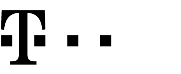 Subscriber Contract for Corporate Employees – Physical Persons – Entrepreneurs. Collective formSubscriber Contract for Corporate Employees – Physical Persons – Entrepreneurs. Collective formSubscriber Contract for Corporate Employees – Physical Persons – Entrepreneurs. Collective formCustomer Centre - Business800 73 73 33, business@t-mobile.czwww.t-mobile.czCustomer Contract *	     Customer Contract *	     Customer Contract *	     Customer Contract *	     T-MobileT-Mobile Czech Republic a.s.Tomíčkova 2144/1, 148 00 Prague 4Company Id No. 649 49 681, Tax Id No. CZ64949681Registered in the Commercial Register with the Municipal Court in Prague, Section B, Insert 3787  Seller’s outlet code *	     Sales Rep., code, address	     Seller’s outlet code *	     Sales Rep., code, address	     Seller’s outlet code *	     Sales Rep., code, address	     Seller’s outlet code *	     Sales Rep., code, address	     CustomerInformation on individual – entrepreneurInformation on individual, responsible person or person authorized to act on behalf of legal entity.Information on individual, responsible person or person authorized to act on behalf of legal entity.Information on individual, responsible person or person authorized to act on behalf of legal entity.Information on individual, responsible person or person authorized to act on behalf of legal entity.Company name *	     Street	     City	     Postal Code	     Company Registration No.*      VAT Registration No.	     RepresentativeName, surname, title	     Street	     City	     Postal Code	     Date of Birth	     Document – number – validity      Name, surname, title *	     Street	     City	     Postal Code	     Date of Birth *	     1st document – number – validity	     2nd document – number – validity	     Name, surname, title *	     Street	     City	     Postal Code	     Date of Birth *	     1st document – number – validity	     2nd document – number – validity	     Name, surname, title *	     Street	     City	     Postal Code	     Date of Birth *	     1st document – number – validity	     2nd document – number – validity	     Name, surname, title *	     Street	     City	     Postal Code	     Date of Birth *	     1st document – number – validity	     2nd document – number – validity	     Contractual StipulationsT-Mobile and the Customer hereby enter into Subscriber Contracts defined by the phone numbers whose list is specified in the table on page 2 of this form members whose list is specified below, T-Mobile shall provide Basic and Additional Electronic Communication services and other offered services to the Customer in the scope that the Contracting Parties have negotiated, and the Customer undertakes to pay the negotiated price for these services. T-Mobile and the Customer have agreed on the term of Subscriber Contracts for individual phone numbers for the period specified in the table on page 2.1) The Customer agrees with the automatic extension of all Subscriber Contracts after the expiration of the negotiated definite period, again for a definite period according to the commercial terms of the selected tariff, if the commercial terms of the selected tariff regulate such Subscriber Contract extensions, or a tariff that the Customer chooses during the term of the Subscriber Contract. In the event of a disagreement or if the commercial terms of the selected tariff do not regulate an automatic extension for a definite period, the Subscriber Contract shall be extended for an indefinite period of time. The Content of the Subscriber Contract is determined by the documents listed in the section of this form entitled “Content of the Subscriber Contract”. These documents shall become an integral part of this Subscriber Contract. By signing this Subscriber Contract, the Customer certifies that these documents are known to him/her, and that he/she unconditionally agrees with them. The Customer undertakes to become familiar with the terms of all services that the Customer activates during the term of Subscriber Contract, and the terms of the activated services shall become an integral part of this Subscriber Contract upon activation of the service in question.The Customer undertakes to adhere to Minimum Monthly Payments to individual phone numbers in the amount and for the period specified in table on page 2, as of the activation of the relevant Subscriber Contract. If the obligations arising from the Subscriber Contract are breached, the Subscriber and T-Mobile negotiate contractual penalties specified in Articles 8.1, 8.2, and 8.4 of the General Terms and Conditions of T-Mobile Czech Republic a.s. for entrepreneurs, and in the Minimum Monthly Payment Terms.The following declarations shall apply to all concluded Subscriber Contracts:1) The Customer agrees with the publication of Data in the telephone directories and information services of providers who provide these services.1)  The Customer requests that the telephone directory data specifies that the Customer does not want to be contacted for marketing purposes.Contents of the Subscriber Contract The contents of the Subscriber Contract are:The terms defined in this form, including the terms negotiated in the Service Settings part of the form, and in Annex No. 1General Terms and Conditions of T-Mobile Czech Republic a.s. for entrepreneurs valid from 30. 4. 2016 and from 1. 9. 2017Valid terms for processing personal, identification, operational and localization data, Valid Price List for Services,Other terms:                  -	Terms of the selected tariff and other selected servicesTerms of number portabilityCommercial Terms of T-Mobile m-platba serviceCommercial Terms of T-Mobile Payment services1) Minimum Monthly Payment Terms,The Customer expressly confirms that he/she has read and agrees also to the General Terms and Conditions of T-Mobile Czech Republic a.s. and the Terms and Conditions for Processing of Subscribers' Personal, Identification, Traffic and Location Data effective from 26 January 2014, which will form an integral part of the Subscriber Contract from 26 January 2014.All terms are available at www.t-mobile.cz/novyzakaznik. Pursuant to Section 275, Act No. 513/1991 Coll., Commercial Code, as amended, T-Mobile and the Customer have agreed that the aforementioned Subscriber Contracts shall be judged separately. These Subscriber Contracts are independent of each other and have separate contractual arrangements. The termination of one Subscriber Contract shall not affect the validity and effect of the other negotiated Subscriber Contracts.The Service Settings are an integral part of this Subscriber Contract.T-Mobile and the Customer hereby enter into Subscriber Contracts defined by the phone numbers whose list is specified in the table on page 2 of this form members whose list is specified below, T-Mobile shall provide Basic and Additional Electronic Communication services and other offered services to the Customer in the scope that the Contracting Parties have negotiated, and the Customer undertakes to pay the negotiated price for these services. T-Mobile and the Customer have agreed on the term of Subscriber Contracts for individual phone numbers for the period specified in the table on page 2.1) The Customer agrees with the automatic extension of all Subscriber Contracts after the expiration of the negotiated definite period, again for a definite period according to the commercial terms of the selected tariff, if the commercial terms of the selected tariff regulate such Subscriber Contract extensions, or a tariff that the Customer chooses during the term of the Subscriber Contract. In the event of a disagreement or if the commercial terms of the selected tariff do not regulate an automatic extension for a definite period, the Subscriber Contract shall be extended for an indefinite period of time. The Content of the Subscriber Contract is determined by the documents listed in the section of this form entitled “Content of the Subscriber Contract”. These documents shall become an integral part of this Subscriber Contract. By signing this Subscriber Contract, the Customer certifies that these documents are known to him/her, and that he/she unconditionally agrees with them. The Customer undertakes to become familiar with the terms of all services that the Customer activates during the term of Subscriber Contract, and the terms of the activated services shall become an integral part of this Subscriber Contract upon activation of the service in question.The Customer undertakes to adhere to Minimum Monthly Payments to individual phone numbers in the amount and for the period specified in table on page 2, as of the activation of the relevant Subscriber Contract. If the obligations arising from the Subscriber Contract are breached, the Subscriber and T-Mobile negotiate contractual penalties specified in Articles 8.1, 8.2, and 8.4 of the General Terms and Conditions of T-Mobile Czech Republic a.s. for entrepreneurs, and in the Minimum Monthly Payment Terms.The following declarations shall apply to all concluded Subscriber Contracts:1) The Customer agrees with the publication of Data in the telephone directories and information services of providers who provide these services.1)  The Customer requests that the telephone directory data specifies that the Customer does not want to be contacted for marketing purposes.Contents of the Subscriber Contract The contents of the Subscriber Contract are:The terms defined in this form, including the terms negotiated in the Service Settings part of the form, and in Annex No. 1General Terms and Conditions of T-Mobile Czech Republic a.s. for entrepreneurs valid from 30. 4. 2016 and from 1. 9. 2017Valid terms for processing personal, identification, operational and localization data, Valid Price List for Services,Other terms:                  -	Terms of the selected tariff and other selected servicesTerms of number portabilityCommercial Terms of T-Mobile m-platba serviceCommercial Terms of T-Mobile Payment services1) Minimum Monthly Payment Terms,The Customer expressly confirms that he/she has read and agrees also to the General Terms and Conditions of T-Mobile Czech Republic a.s. and the Terms and Conditions for Processing of Subscribers' Personal, Identification, Traffic and Location Data effective from 26 January 2014, which will form an integral part of the Subscriber Contract from 26 January 2014.All terms are available at www.t-mobile.cz/novyzakaznik. Pursuant to Section 275, Act No. 513/1991 Coll., Commercial Code, as amended, T-Mobile and the Customer have agreed that the aforementioned Subscriber Contracts shall be judged separately. These Subscriber Contracts are independent of each other and have separate contractual arrangements. The termination of one Subscriber Contract shall not affect the validity and effect of the other negotiated Subscriber Contracts.The Service Settings are an integral part of this Subscriber Contract.T-Mobile and the Customer hereby enter into Subscriber Contracts defined by the phone numbers whose list is specified in the table on page 2 of this form members whose list is specified below, T-Mobile shall provide Basic and Additional Electronic Communication services and other offered services to the Customer in the scope that the Contracting Parties have negotiated, and the Customer undertakes to pay the negotiated price for these services. T-Mobile and the Customer have agreed on the term of Subscriber Contracts for individual phone numbers for the period specified in the table on page 2.1) The Customer agrees with the automatic extension of all Subscriber Contracts after the expiration of the negotiated definite period, again for a definite period according to the commercial terms of the selected tariff, if the commercial terms of the selected tariff regulate such Subscriber Contract extensions, or a tariff that the Customer chooses during the term of the Subscriber Contract. In the event of a disagreement or if the commercial terms of the selected tariff do not regulate an automatic extension for a definite period, the Subscriber Contract shall be extended for an indefinite period of time. The Content of the Subscriber Contract is determined by the documents listed in the section of this form entitled “Content of the Subscriber Contract”. These documents shall become an integral part of this Subscriber Contract. By signing this Subscriber Contract, the Customer certifies that these documents are known to him/her, and that he/she unconditionally agrees with them. The Customer undertakes to become familiar with the terms of all services that the Customer activates during the term of Subscriber Contract, and the terms of the activated services shall become an integral part of this Subscriber Contract upon activation of the service in question.The Customer undertakes to adhere to Minimum Monthly Payments to individual phone numbers in the amount and for the period specified in table on page 2, as of the activation of the relevant Subscriber Contract. If the obligations arising from the Subscriber Contract are breached, the Subscriber and T-Mobile negotiate contractual penalties specified in Articles 8.1, 8.2, and 8.4 of the General Terms and Conditions of T-Mobile Czech Republic a.s. for entrepreneurs, and in the Minimum Monthly Payment Terms.The following declarations shall apply to all concluded Subscriber Contracts:1) The Customer agrees with the publication of Data in the telephone directories and information services of providers who provide these services.1)  The Customer requests that the telephone directory data specifies that the Customer does not want to be contacted for marketing purposes.Contents of the Subscriber Contract The contents of the Subscriber Contract are:The terms defined in this form, including the terms negotiated in the Service Settings part of the form, and in Annex No. 1General Terms and Conditions of T-Mobile Czech Republic a.s. for entrepreneurs valid from 30. 4. 2016 and from 1. 9. 2017Valid terms for processing personal, identification, operational and localization data, Valid Price List for Services,Other terms:                  -	Terms of the selected tariff and other selected servicesTerms of number portabilityCommercial Terms of T-Mobile m-platba serviceCommercial Terms of T-Mobile Payment services1) Minimum Monthly Payment Terms,The Customer expressly confirms that he/she has read and agrees also to the General Terms and Conditions of T-Mobile Czech Republic a.s. and the Terms and Conditions for Processing of Subscribers' Personal, Identification, Traffic and Location Data effective from 26 January 2014, which will form an integral part of the Subscriber Contract from 26 January 2014.All terms are available at www.t-mobile.cz/novyzakaznik. Pursuant to Section 275, Act No. 513/1991 Coll., Commercial Code, as amended, T-Mobile and the Customer have agreed that the aforementioned Subscriber Contracts shall be judged separately. These Subscriber Contracts are independent of each other and have separate contractual arrangements. The termination of one Subscriber Contract shall not affect the validity and effect of the other negotiated Subscriber Contracts.The Service Settings are an integral part of this Subscriber Contract.T-Mobile and the Customer hereby enter into Subscriber Contracts defined by the phone numbers whose list is specified in the table on page 2 of this form members whose list is specified below, T-Mobile shall provide Basic and Additional Electronic Communication services and other offered services to the Customer in the scope that the Contracting Parties have negotiated, and the Customer undertakes to pay the negotiated price for these services. T-Mobile and the Customer have agreed on the term of Subscriber Contracts for individual phone numbers for the period specified in the table on page 2.1) The Customer agrees with the automatic extension of all Subscriber Contracts after the expiration of the negotiated definite period, again for a definite period according to the commercial terms of the selected tariff, if the commercial terms of the selected tariff regulate such Subscriber Contract extensions, or a tariff that the Customer chooses during the term of the Subscriber Contract. In the event of a disagreement or if the commercial terms of the selected tariff do not regulate an automatic extension for a definite period, the Subscriber Contract shall be extended for an indefinite period of time. The Content of the Subscriber Contract is determined by the documents listed in the section of this form entitled “Content of the Subscriber Contract”. These documents shall become an integral part of this Subscriber Contract. By signing this Subscriber Contract, the Customer certifies that these documents are known to him/her, and that he/she unconditionally agrees with them. The Customer undertakes to become familiar with the terms of all services that the Customer activates during the term of Subscriber Contract, and the terms of the activated services shall become an integral part of this Subscriber Contract upon activation of the service in question.The Customer undertakes to adhere to Minimum Monthly Payments to individual phone numbers in the amount and for the period specified in table on page 2, as of the activation of the relevant Subscriber Contract. If the obligations arising from the Subscriber Contract are breached, the Subscriber and T-Mobile negotiate contractual penalties specified in Articles 8.1, 8.2, and 8.4 of the General Terms and Conditions of T-Mobile Czech Republic a.s. for entrepreneurs, and in the Minimum Monthly Payment Terms.The following declarations shall apply to all concluded Subscriber Contracts:1) The Customer agrees with the publication of Data in the telephone directories and information services of providers who provide these services.1)  The Customer requests that the telephone directory data specifies that the Customer does not want to be contacted for marketing purposes.Contents of the Subscriber Contract The contents of the Subscriber Contract are:The terms defined in this form, including the terms negotiated in the Service Settings part of the form, and in Annex No. 1General Terms and Conditions of T-Mobile Czech Republic a.s. for entrepreneurs valid from 30. 4. 2016 and from 1. 9. 2017Valid terms for processing personal, identification, operational and localization data, Valid Price List for Services,Other terms:                  -	Terms of the selected tariff and other selected servicesTerms of number portabilityCommercial Terms of T-Mobile m-platba serviceCommercial Terms of T-Mobile Payment services1) Minimum Monthly Payment Terms,The Customer expressly confirms that he/she has read and agrees also to the General Terms and Conditions of T-Mobile Czech Republic a.s. and the Terms and Conditions for Processing of Subscribers' Personal, Identification, Traffic and Location Data effective from 26 January 2014, which will form an integral part of the Subscriber Contract from 26 January 2014.All terms are available at www.t-mobile.cz/novyzakaznik. Pursuant to Section 275, Act No. 513/1991 Coll., Commercial Code, as amended, T-Mobile and the Customer have agreed that the aforementioned Subscriber Contracts shall be judged separately. These Subscriber Contracts are independent of each other and have separate contractual arrangements. The termination of one Subscriber Contract shall not affect the validity and effect of the other negotiated Subscriber Contracts.The Service Settings are an integral part of this Subscriber Contract.T-Mobile and the Customer hereby enter into Subscriber Contracts defined by the phone numbers whose list is specified in the table on page 2 of this form members whose list is specified below, T-Mobile shall provide Basic and Additional Electronic Communication services and other offered services to the Customer in the scope that the Contracting Parties have negotiated, and the Customer undertakes to pay the negotiated price for these services. T-Mobile and the Customer have agreed on the term of Subscriber Contracts for individual phone numbers for the period specified in the table on page 2.1) The Customer agrees with the automatic extension of all Subscriber Contracts after the expiration of the negotiated definite period, again for a definite period according to the commercial terms of the selected tariff, if the commercial terms of the selected tariff regulate such Subscriber Contract extensions, or a tariff that the Customer chooses during the term of the Subscriber Contract. In the event of a disagreement or if the commercial terms of the selected tariff do not regulate an automatic extension for a definite period, the Subscriber Contract shall be extended for an indefinite period of time. The Content of the Subscriber Contract is determined by the documents listed in the section of this form entitled “Content of the Subscriber Contract”. These documents shall become an integral part of this Subscriber Contract. By signing this Subscriber Contract, the Customer certifies that these documents are known to him/her, and that he/she unconditionally agrees with them. The Customer undertakes to become familiar with the terms of all services that the Customer activates during the term of Subscriber Contract, and the terms of the activated services shall become an integral part of this Subscriber Contract upon activation of the service in question.The Customer undertakes to adhere to Minimum Monthly Payments to individual phone numbers in the amount and for the period specified in table on page 2, as of the activation of the relevant Subscriber Contract. If the obligations arising from the Subscriber Contract are breached, the Subscriber and T-Mobile negotiate contractual penalties specified in Articles 8.1, 8.2, and 8.4 of the General Terms and Conditions of T-Mobile Czech Republic a.s. for entrepreneurs, and in the Minimum Monthly Payment Terms.The following declarations shall apply to all concluded Subscriber Contracts:1) The Customer agrees with the publication of Data in the telephone directories and information services of providers who provide these services.1)  The Customer requests that the telephone directory data specifies that the Customer does not want to be contacted for marketing purposes.Contents of the Subscriber Contract The contents of the Subscriber Contract are:The terms defined in this form, including the terms negotiated in the Service Settings part of the form, and in Annex No. 1General Terms and Conditions of T-Mobile Czech Republic a.s. for entrepreneurs valid from 30. 4. 2016 and from 1. 9. 2017Valid terms for processing personal, identification, operational and localization data, Valid Price List for Services,Other terms:                  -	Terms of the selected tariff and other selected servicesTerms of number portabilityCommercial Terms of T-Mobile m-platba serviceCommercial Terms of T-Mobile Payment services1) Minimum Monthly Payment Terms,The Customer expressly confirms that he/she has read and agrees also to the General Terms and Conditions of T-Mobile Czech Republic a.s. and the Terms and Conditions for Processing of Subscribers' Personal, Identification, Traffic and Location Data effective from 26 January 2014, which will form an integral part of the Subscriber Contract from 26 January 2014.All terms are available at www.t-mobile.cz/novyzakaznik. Pursuant to Section 275, Act No. 513/1991 Coll., Commercial Code, as amended, T-Mobile and the Customer have agreed that the aforementioned Subscriber Contracts shall be judged separately. These Subscriber Contracts are independent of each other and have separate contractual arrangements. The termination of one Subscriber Contract shall not affect the validity and effect of the other negotiated Subscriber Contracts.The Service Settings are an integral part of this Subscriber Contract.Consent to personal data processing/direct marketingProcessing of Data for Direct Marketing based on Legitimate InterestT-Mobile may, based on legitimate interest, process Data, with the exception of electronic communication metadata, for direct marketing purposes, which includes the distribution of marketing messages regarding T-Mobile products and services by electronic mail, using the following channels: 1) SMS/MMS/smart message	1) E-MAIL 	1) VOICE CALLSPersonal Data Processing Consent 1) I consent to the processing of my personal data by T-Mobile, i.e. data provided upon the entry into the agreement or while the agreement remains in effect, data on the use of services, data generated in connection with provided services, operation and location data (electronic communication metadata), and data on interaction with T-Mobile ("Data"), for marketing and commercial purposes, which includes preparing and targeting offers (including profiling) and distributing T-Mobile marketing messages by electronic means, including telephone calls and participation in market surveys and the creation  of anonymized and/or aggregated socio-demographic and socio-localization analyses.1) I consent to the distribution of marketing messages pertaining to third-party products and services by T-Mobile via electronic means and to the processing of the aforementioned Data for this purpose. Information: You can request Data processing for the above purposes to be terminated at any time (you can object Data processing based on legitimate interest or revoke your consent). T-Mobile will comply with such a request without unnecessary delay. For additional information on the processing of your Data and your rights, consult the Personal Data Processing Policy in the Privacy Protection section at www.t-mobile.cz. Your rights can be exercised and granted consents can be easily changed in My T-Mobile.Processing of Data for Direct Marketing based on Legitimate InterestT-Mobile may, based on legitimate interest, process Data, with the exception of electronic communication metadata, for direct marketing purposes, which includes the distribution of marketing messages regarding T-Mobile products and services by electronic mail, using the following channels: 1) SMS/MMS/smart message	1) E-MAIL 	1) VOICE CALLSPersonal Data Processing Consent 1) I consent to the processing of my personal data by T-Mobile, i.e. data provided upon the entry into the agreement or while the agreement remains in effect, data on the use of services, data generated in connection with provided services, operation and location data (electronic communication metadata), and data on interaction with T-Mobile ("Data"), for marketing and commercial purposes, which includes preparing and targeting offers (including profiling) and distributing T-Mobile marketing messages by electronic means, including telephone calls and participation in market surveys and the creation  of anonymized and/or aggregated socio-demographic and socio-localization analyses.1) I consent to the distribution of marketing messages pertaining to third-party products and services by T-Mobile via electronic means and to the processing of the aforementioned Data for this purpose. Information: You can request Data processing for the above purposes to be terminated at any time (you can object Data processing based on legitimate interest or revoke your consent). T-Mobile will comply with such a request without unnecessary delay. For additional information on the processing of your Data and your rights, consult the Personal Data Processing Policy in the Privacy Protection section at www.t-mobile.cz. Your rights can be exercised and granted consents can be easily changed in My T-Mobile.Processing of Data for Direct Marketing based on Legitimate InterestT-Mobile may, based on legitimate interest, process Data, with the exception of electronic communication metadata, for direct marketing purposes, which includes the distribution of marketing messages regarding T-Mobile products and services by electronic mail, using the following channels: 1) SMS/MMS/smart message	1) E-MAIL 	1) VOICE CALLSPersonal Data Processing Consent 1) I consent to the processing of my personal data by T-Mobile, i.e. data provided upon the entry into the agreement or while the agreement remains in effect, data on the use of services, data generated in connection with provided services, operation and location data (electronic communication metadata), and data on interaction with T-Mobile ("Data"), for marketing and commercial purposes, which includes preparing and targeting offers (including profiling) and distributing T-Mobile marketing messages by electronic means, including telephone calls and participation in market surveys and the creation  of anonymized and/or aggregated socio-demographic and socio-localization analyses.1) I consent to the distribution of marketing messages pertaining to third-party products and services by T-Mobile via electronic means and to the processing of the aforementioned Data for this purpose. Information: You can request Data processing for the above purposes to be terminated at any time (you can object Data processing based on legitimate interest or revoke your consent). T-Mobile will comply with such a request without unnecessary delay. For additional information on the processing of your Data and your rights, consult the Personal Data Processing Policy in the Privacy Protection section at www.t-mobile.cz. Your rights can be exercised and granted consents can be easily changed in My T-Mobile.Processing of Data for Direct Marketing based on Legitimate InterestT-Mobile may, based on legitimate interest, process Data, with the exception of electronic communication metadata, for direct marketing purposes, which includes the distribution of marketing messages regarding T-Mobile products and services by electronic mail, using the following channels: 1) SMS/MMS/smart message	1) E-MAIL 	1) VOICE CALLSPersonal Data Processing Consent 1) I consent to the processing of my personal data by T-Mobile, i.e. data provided upon the entry into the agreement or while the agreement remains in effect, data on the use of services, data generated in connection with provided services, operation and location data (electronic communication metadata), and data on interaction with T-Mobile ("Data"), for marketing and commercial purposes, which includes preparing and targeting offers (including profiling) and distributing T-Mobile marketing messages by electronic means, including telephone calls and participation in market surveys and the creation  of anonymized and/or aggregated socio-demographic and socio-localization analyses.1) I consent to the distribution of marketing messages pertaining to third-party products and services by T-Mobile via electronic means and to the processing of the aforementioned Data for this purpose. Information: You can request Data processing for the above purposes to be terminated at any time (you can object Data processing based on legitimate interest or revoke your consent). T-Mobile will comply with such a request without unnecessary delay. For additional information on the processing of your Data and your rights, consult the Personal Data Processing Policy in the Privacy Protection section at www.t-mobile.cz. Your rights can be exercised and granted consents can be easily changed in My T-Mobile.Processing of Data for Direct Marketing based on Legitimate InterestT-Mobile may, based on legitimate interest, process Data, with the exception of electronic communication metadata, for direct marketing purposes, which includes the distribution of marketing messages regarding T-Mobile products and services by electronic mail, using the following channels: 1) SMS/MMS/smart message	1) E-MAIL 	1) VOICE CALLSPersonal Data Processing Consent 1) I consent to the processing of my personal data by T-Mobile, i.e. data provided upon the entry into the agreement or while the agreement remains in effect, data on the use of services, data generated in connection with provided services, operation and location data (electronic communication metadata), and data on interaction with T-Mobile ("Data"), for marketing and commercial purposes, which includes preparing and targeting offers (including profiling) and distributing T-Mobile marketing messages by electronic means, including telephone calls and participation in market surveys and the creation  of anonymized and/or aggregated socio-demographic and socio-localization analyses.1) I consent to the distribution of marketing messages pertaining to third-party products and services by T-Mobile via electronic means and to the processing of the aforementioned Data for this purpose. Information: You can request Data processing for the above purposes to be terminated at any time (you can object Data processing based on legitimate interest or revoke your consent). T-Mobile will comply with such a request without unnecessary delay. For additional information on the processing of your Data and your rights, consult the Personal Data Processing Policy in the Privacy Protection section at www.t-mobile.cz. Your rights can be exercised and granted consents can be easily changed in My T-Mobile.SignaturesDated      CustomerDated      CustomerT-Mobile/Sales RepresentativeT-Mobile/Sales RepresentativeSignatures1) Valid if box is marked with an x.2) The duration of the contract in the term of 6 months is only intended for tariffs Podnikatel Plus/Podnikatel Plus HIT.1) Valid if box is marked with an x.2) The duration of the contract in the term of 6 months is only intended for tariffs Podnikatel Plus/Podnikatel Plus HIT.1) Valid if box is marked with an x.2) The duration of the contract in the term of 6 months is only intended for tariffs Podnikatel Plus/Podnikatel Plus HIT.Service Settings Customer Centre - Business800 73 73 33, business@t-mobile.czwww.t-mobile.czCustomer Centre - Business800 73 73 33, business@t-mobile.czwww.t-mobile.czContact information  and passwords of responsible personName, surname of responsible person	     Administration phone number	     Contact phone number	     E-mail	     Name, surname of responsible person	     Administration phone number	     Contact phone number	     E-mail	     Password of new responsible person (numerical)1)	     Password of current responsible person	     Language for Communication	 EnglishMailing address 4)Company name	     Name, surname, title	     Company name	     Name, surname, title	     Street	     City, Postal Code	     Billing and payment for servicesBilling group *	Billing group details2)	     Type of Itemised Statement of Services 3)Method of payment 4)	Billing group *	Billing group details2)	     Type of Itemised Statement of Services 3)Method of payment 4)	Limit	      CZKBank of Customer	     Account No./bank code	     /     Deposits and payment for servicesDeposit for services	   CZKDeposit for international roaming	   CZKOther deposits	      CZKTotal	      CZKDeposit for services	   CZKDeposit for international roaming	   CZKOther deposits	      CZKTotal	      CZKUsed bonus points/discount	      p/     CZKUsed HW bonus	       CZKBasic offer of services 5)	Special servicesAPN Internet Public (GPRS/EDGE/3G)	APN Internet Public (GPRS/EDGE/3G)	Static public IP (GPRS/EDGE/3G)	    .   .   .   CommentsOnly fill-in if a new responsible person is established.If you would like to associate the SIM card with your existing statement of services, fill-in the number or name of the already-selected existing statement of services. If you would like a new statement of services, fill-in the name, surname and billing address (Street, No., City, Postal Code) of the new statement of services.Please select E for electronic or T for printed Statements of Services. This form will apply to the entire new billing group.Payment by direct debit from payment card will be established after T-Mobile receives a confirmed authorization form from the Subscriber. When choosing electronic billing, it is not possible to have a postal order set as a payment methodIt is not possible to use roaming and other services according to the “Basic Offer of Services “, which can be found at http://t-mobile.cz.Payment by direct debit from payment card will be established after T-Mobile receives a confirmed authorization form from the Subscriber. When choosing electronic billing, it is not possible to have a postal order set as a payment methodIt is not possible to use roaming and other services according to the “Basic Offer of Services “, which can be found at http://t-mobile.cz.Sequence Number of SIM cardPhone numberType of Order 1)Type of SIM card 2)Tariff 3)Password for blocking 4) (four-digit, number)Roaming tariff 5)Data roaming limit 6)GPRS/EDGE/3G 7)GPRS/EDGE/3G 7)Data tariff add-on 8)Data tariff add-on 8)BlackBerry 9)BlackBerry 9)Business network 10)Business network 10)Consent with audiotex and premium SMS Consent with audiotex and premium SMS   Consent with DMS and SMS payment  Consent with DMS and SMS paymentConsent with m-platbaConsent with m-platbaItemised Statements of services 11)Itemised Statements of services 11)Itemised Statements of services 11)Type of number 12)Type of number 12)Type of recording service 13)Type of recording service 13)Activation codeActivation codeType of deviceType of devicePrice of device (in CZK)Price of device (in CZK)Discount from HW budgetDiscount from HW budgetDeposit for MMP (in CZK)Deposit for MMP (in CZK)Bank account number / bank code (direct debit payment from bank account)Bank account number / bank code (direct debit payment from bank account)Comments1.     /         /    2.     /         /    3.     /         /    4.     /         /    5.     /         /    6.     /         /    7.     /         /    8.     /         /    9.     /         /    10.     /         /     Total►   You agree with the activation of services in the event if the box in marked with an x. ►1) A (activation of new phone number), M (migration – transfer from pre-paid card to flat rate tariff), P (transfer of phone number from a different operator).►2) Type of SIM: M (Universal SIM Micro), W (Twin card), N (Nano SIM card), MT (Micro twin), NT (Nano twin), E (e-sim). ► 3) Tariff according to current offer, which can be selected for the given segment. ► 4) Compulsory four-digit password used for blocking the SIM card at the Customer Centre (e.g. during theft). The password may be the same for all SIM cards or individual for each SIM card. The following combinations cannot be used for security reasons: 0000, 1234, 4321, 1111, 2222, 3333, 4444, 5555, 6666, 7777, 8888, 9999. ► 5) Roaming tariff: TR (T-Mobile roaming), TRS (T-Mobile roaming start). If in its terms the Customer Contract allows for the roaming tariff add-ons to be drawn which are not a part of the standard offer, specify the requirements for their setup in the “Comments” field. ► 6) Data roaming limit: 1 (495,87), 2 (1 198,35), 3 (4 132,23), 4 (8 264,46), 5 (14 876,03), 6 (26 446,28), N (Not set). The specified prices do not include VAT. DRL is the monthly limit for checking the invoiced quantity of data in roaming. After it is achieved the date transfer in roaming will be blocked. ► 7) Fill-in P (permit all) Z (prevent all). If you do not select any of the options from the drop-down menu, the permit all option will apply. ► 8) Data tariff add-on: 1 Mobilní internet 150MB, 2 Mobilní internet 400MB, 3 Mobilní internet 1,5GB, 4 Mobilní internet 3GB, 5 Mobilní internet 10GB 6Mobilní internet 30GB ► 9) Type of BlackBerry: 1 (BES – BlackBerry), 2 (BIS – BlackBerry Internet Service), 3 (BES+BIS = BlackBerry + BlackBerry Internet Service). ► 10) Fill-in: 1 (Business network), 2 (if the customer requests both - Business network and PS+). Note: For the Podnikatel Plus tariff, the monthly fee for the business network service is already included in the price of the monthly flat rate tariff).  ► 11) By selecting this item, you activate the sending of Itemised Statements of Services in electronic form, unless specified otherwise with the relevant billing group. ►12) Type of number: B (Regular), Z (Gold), S (Silver), BR (Bronze). ► 13) Type of recording service: H (voice mail), R (missed calls registry), N (none). Signatures	Dated      		Customer				T-Mobile/Sales Representative►   You agree with the activation of services in the event if the box in marked with an x. ►1) A (activation of new phone number), M (migration – transfer from pre-paid card to flat rate tariff), P (transfer of phone number from a different operator).►2) Type of SIM: M (Universal SIM Micro), W (Twin card), N (Nano SIM card), MT (Micro twin), NT (Nano twin), E (e-sim). ► 3) Tariff according to current offer, which can be selected for the given segment. ► 4) Compulsory four-digit password used for blocking the SIM card at the Customer Centre (e.g. during theft). The password may be the same for all SIM cards or individual for each SIM card. The following combinations cannot be used for security reasons: 0000, 1234, 4321, 1111, 2222, 3333, 4444, 5555, 6666, 7777, 8888, 9999. ► 5) Roaming tariff: TR (T-Mobile roaming), TRS (T-Mobile roaming start). If in its terms the Customer Contract allows for the roaming tariff add-ons to be drawn which are not a part of the standard offer, specify the requirements for their setup in the “Comments” field. ► 6) Data roaming limit: 1 (495,87), 2 (1 198,35), 3 (4 132,23), 4 (8 264,46), 5 (14 876,03), 6 (26 446,28), N (Not set). The specified prices do not include VAT. DRL is the monthly limit for checking the invoiced quantity of data in roaming. After it is achieved the date transfer in roaming will be blocked. ► 7) Fill-in P (permit all) Z (prevent all). If you do not select any of the options from the drop-down menu, the permit all option will apply. ► 8) Data tariff add-on: 1 Mobilní internet 150MB, 2 Mobilní internet 400MB, 3 Mobilní internet 1,5GB, 4 Mobilní internet 3GB, 5 Mobilní internet 10GB 6Mobilní internet 30GB ► 9) Type of BlackBerry: 1 (BES – BlackBerry), 2 (BIS – BlackBerry Internet Service), 3 (BES+BIS = BlackBerry + BlackBerry Internet Service). ► 10) Fill-in: 1 (Business network), 2 (if the customer requests both - Business network and PS+). Note: For the Podnikatel Plus tariff, the monthly fee for the business network service is already included in the price of the monthly flat rate tariff).  ► 11) By selecting this item, you activate the sending of Itemised Statements of Services in electronic form, unless specified otherwise with the relevant billing group. ►12) Type of number: B (Regular), Z (Gold), S (Silver), BR (Bronze). ► 13) Type of recording service: H (voice mail), R (missed calls registry), N (none). Signatures	Dated      		Customer				T-Mobile/Sales Representative►   You agree with the activation of services in the event if the box in marked with an x. ►1) A (activation of new phone number), M (migration – transfer from pre-paid card to flat rate tariff), P (transfer of phone number from a different operator).►2) Type of SIM: M (Universal SIM Micro), W (Twin card), N (Nano SIM card), MT (Micro twin), NT (Nano twin), E (e-sim). ► 3) Tariff according to current offer, which can be selected for the given segment. ► 4) Compulsory four-digit password used for blocking the SIM card at the Customer Centre (e.g. during theft). The password may be the same for all SIM cards or individual for each SIM card. The following combinations cannot be used for security reasons: 0000, 1234, 4321, 1111, 2222, 3333, 4444, 5555, 6666, 7777, 8888, 9999. ► 5) Roaming tariff: TR (T-Mobile roaming), TRS (T-Mobile roaming start). If in its terms the Customer Contract allows for the roaming tariff add-ons to be drawn which are not a part of the standard offer, specify the requirements for their setup in the “Comments” field. ► 6) Data roaming limit: 1 (495,87), 2 (1 198,35), 3 (4 132,23), 4 (8 264,46), 5 (14 876,03), 6 (26 446,28), N (Not set). The specified prices do not include VAT. DRL is the monthly limit for checking the invoiced quantity of data in roaming. After it is achieved the date transfer in roaming will be blocked. ► 7) Fill-in P (permit all) Z (prevent all). If you do not select any of the options from the drop-down menu, the permit all option will apply. ► 8) Data tariff add-on: 1 Mobilní internet 150MB, 2 Mobilní internet 400MB, 3 Mobilní internet 1,5GB, 4 Mobilní internet 3GB, 5 Mobilní internet 10GB 6Mobilní internet 30GB ► 9) Type of BlackBerry: 1 (BES – BlackBerry), 2 (BIS – BlackBerry Internet Service), 3 (BES+BIS = BlackBerry + BlackBerry Internet Service). ► 10) Fill-in: 1 (Business network), 2 (if the customer requests both - Business network and PS+). Note: For the Podnikatel Plus tariff, the monthly fee for the business network service is already included in the price of the monthly flat rate tariff).  ► 11) By selecting this item, you activate the sending of Itemised Statements of Services in electronic form, unless specified otherwise with the relevant billing group. ►12) Type of number: B (Regular), Z (Gold), S (Silver), BR (Bronze). ► 13) Type of recording service: H (voice mail), R (missed calls registry), N (none). Signatures	Dated      		Customer				T-Mobile/Sales Representative►   You agree with the activation of services in the event if the box in marked with an x. ►1) A (activation of new phone number), M (migration – transfer from pre-paid card to flat rate tariff), P (transfer of phone number from a different operator).►2) Type of SIM: M (Universal SIM Micro), W (Twin card), N (Nano SIM card), MT (Micro twin), NT (Nano twin), E (e-sim). ► 3) Tariff according to current offer, which can be selected for the given segment. ► 4) Compulsory four-digit password used for blocking the SIM card at the Customer Centre (e.g. during theft). The password may be the same for all SIM cards or individual for each SIM card. The following combinations cannot be used for security reasons: 0000, 1234, 4321, 1111, 2222, 3333, 4444, 5555, 6666, 7777, 8888, 9999. ► 5) Roaming tariff: TR (T-Mobile roaming), TRS (T-Mobile roaming start). If in its terms the Customer Contract allows for the roaming tariff add-ons to be drawn which are not a part of the standard offer, specify the requirements for their setup in the “Comments” field. ► 6) Data roaming limit: 1 (495,87), 2 (1 198,35), 3 (4 132,23), 4 (8 264,46), 5 (14 876,03), 6 (26 446,28), N (Not set). The specified prices do not include VAT. DRL is the monthly limit for checking the invoiced quantity of data in roaming. After it is achieved the date transfer in roaming will be blocked. ► 7) Fill-in P (permit all) Z (prevent all). If you do not select any of the options from the drop-down menu, the permit all option will apply. ► 8) Data tariff add-on: 1 Mobilní internet 150MB, 2 Mobilní internet 400MB, 3 Mobilní internet 1,5GB, 4 Mobilní internet 3GB, 5 Mobilní internet 10GB 6Mobilní internet 30GB ► 9) Type of BlackBerry: 1 (BES – BlackBerry), 2 (BIS – BlackBerry Internet Service), 3 (BES+BIS = BlackBerry + BlackBerry Internet Service). ► 10) Fill-in: 1 (Business network), 2 (if the customer requests both - Business network and PS+). Note: For the Podnikatel Plus tariff, the monthly fee for the business network service is already included in the price of the monthly flat rate tariff).  ► 11) By selecting this item, you activate the sending of Itemised Statements of Services in electronic form, unless specified otherwise with the relevant billing group. ►12) Type of number: B (Regular), Z (Gold), S (Silver), BR (Bronze). ► 13) Type of recording service: H (voice mail), R (missed calls registry), N (none). Signatures	Dated      		Customer				T-Mobile/Sales Representative►   You agree with the activation of services in the event if the box in marked with an x. ►1) A (activation of new phone number), M (migration – transfer from pre-paid card to flat rate tariff), P (transfer of phone number from a different operator).►2) Type of SIM: M (Universal SIM Micro), W (Twin card), N (Nano SIM card), MT (Micro twin), NT (Nano twin), E (e-sim). ► 3) Tariff according to current offer, which can be selected for the given segment. ► 4) Compulsory four-digit password used for blocking the SIM card at the Customer Centre (e.g. during theft). The password may be the same for all SIM cards or individual for each SIM card. The following combinations cannot be used for security reasons: 0000, 1234, 4321, 1111, 2222, 3333, 4444, 5555, 6666, 7777, 8888, 9999. ► 5) Roaming tariff: TR (T-Mobile roaming), TRS (T-Mobile roaming start). If in its terms the Customer Contract allows for the roaming tariff add-ons to be drawn which are not a part of the standard offer, specify the requirements for their setup in the “Comments” field. ► 6) Data roaming limit: 1 (495,87), 2 (1 198,35), 3 (4 132,23), 4 (8 264,46), 5 (14 876,03), 6 (26 446,28), N (Not set). The specified prices do not include VAT. DRL is the monthly limit for checking the invoiced quantity of data in roaming. After it is achieved the date transfer in roaming will be blocked. ► 7) Fill-in P (permit all) Z (prevent all). If you do not select any of the options from the drop-down menu, the permit all option will apply. ► 8) Data tariff add-on: 1 Mobilní internet 150MB, 2 Mobilní internet 400MB, 3 Mobilní internet 1,5GB, 4 Mobilní internet 3GB, 5 Mobilní internet 10GB 6Mobilní internet 30GB ► 9) Type of BlackBerry: 1 (BES – BlackBerry), 2 (BIS – BlackBerry Internet Service), 3 (BES+BIS = BlackBerry + BlackBerry Internet Service). ► 10) Fill-in: 1 (Business network), 2 (if the customer requests both - Business network and PS+). Note: For the Podnikatel Plus tariff, the monthly fee for the business network service is already included in the price of the monthly flat rate tariff).  ► 11) By selecting this item, you activate the sending of Itemised Statements of Services in electronic form, unless specified otherwise with the relevant billing group. ►12) Type of number: B (Regular), Z (Gold), S (Silver), BR (Bronze). ► 13) Type of recording service: H (voice mail), R (missed calls registry), N (none). Signatures	Dated      		Customer				T-Mobile/Sales Representative►   You agree with the activation of services in the event if the box in marked with an x. ►1) A (activation of new phone number), M (migration – transfer from pre-paid card to flat rate tariff), P (transfer of phone number from a different operator).►2) Type of SIM: M (Universal SIM Micro), W (Twin card), N (Nano SIM card), MT (Micro twin), NT (Nano twin), E (e-sim). ► 3) Tariff according to current offer, which can be selected for the given segment. ► 4) Compulsory four-digit password used for blocking the SIM card at the Customer Centre (e.g. during theft). The password may be the same for all SIM cards or individual for each SIM card. The following combinations cannot be used for security reasons: 0000, 1234, 4321, 1111, 2222, 3333, 4444, 5555, 6666, 7777, 8888, 9999. ► 5) Roaming tariff: TR (T-Mobile roaming), TRS (T-Mobile roaming start). If in its terms the Customer Contract allows for the roaming tariff add-ons to be drawn which are not a part of the standard offer, specify the requirements for their setup in the “Comments” field. ► 6) Data roaming limit: 1 (495,87), 2 (1 198,35), 3 (4 132,23), 4 (8 264,46), 5 (14 876,03), 6 (26 446,28), N (Not set). The specified prices do not include VAT. DRL is the monthly limit for checking the invoiced quantity of data in roaming. After it is achieved the date transfer in roaming will be blocked. ► 7) Fill-in P (permit all) Z (prevent all). If you do not select any of the options from the drop-down menu, the permit all option will apply. ► 8) Data tariff add-on: 1 Mobilní internet 150MB, 2 Mobilní internet 400MB, 3 Mobilní internet 1,5GB, 4 Mobilní internet 3GB, 5 Mobilní internet 10GB 6Mobilní internet 30GB ► 9) Type of BlackBerry: 1 (BES – BlackBerry), 2 (BIS – BlackBerry Internet Service), 3 (BES+BIS = BlackBerry + BlackBerry Internet Service). ► 10) Fill-in: 1 (Business network), 2 (if the customer requests both - Business network and PS+). Note: For the Podnikatel Plus tariff, the monthly fee for the business network service is already included in the price of the monthly flat rate tariff).  ► 11) By selecting this item, you activate the sending of Itemised Statements of Services in electronic form, unless specified otherwise with the relevant billing group. ►12) Type of number: B (Regular), Z (Gold), S (Silver), BR (Bronze). ► 13) Type of recording service: H (voice mail), R (missed calls registry), N (none). Signatures	Dated      		Customer				T-Mobile/Sales Representative►   You agree with the activation of services in the event if the box in marked with an x. ►1) A (activation of new phone number), M (migration – transfer from pre-paid card to flat rate tariff), P (transfer of phone number from a different operator).►2) Type of SIM: M (Universal SIM Micro), W (Twin card), N (Nano SIM card), MT (Micro twin), NT (Nano twin), E (e-sim). ► 3) Tariff according to current offer, which can be selected for the given segment. ► 4) Compulsory four-digit password used for blocking the SIM card at the Customer Centre (e.g. during theft). The password may be the same for all SIM cards or individual for each SIM card. The following combinations cannot be used for security reasons: 0000, 1234, 4321, 1111, 2222, 3333, 4444, 5555, 6666, 7777, 8888, 9999. ► 5) Roaming tariff: TR (T-Mobile roaming), TRS (T-Mobile roaming start). If in its terms the Customer Contract allows for the roaming tariff add-ons to be drawn which are not a part of the standard offer, specify the requirements for their setup in the “Comments” field. ► 6) Data roaming limit: 1 (495,87), 2 (1 198,35), 3 (4 132,23), 4 (8 264,46), 5 (14 876,03), 6 (26 446,28), N (Not set). The specified prices do not include VAT. DRL is the monthly limit for checking the invoiced quantity of data in roaming. After it is achieved the date transfer in roaming will be blocked. ► 7) Fill-in P (permit all) Z (prevent all). If you do not select any of the options from the drop-down menu, the permit all option will apply. ► 8) Data tariff add-on: 1 Mobilní internet 150MB, 2 Mobilní internet 400MB, 3 Mobilní internet 1,5GB, 4 Mobilní internet 3GB, 5 Mobilní internet 10GB 6Mobilní internet 30GB ► 9) Type of BlackBerry: 1 (BES – BlackBerry), 2 (BIS – BlackBerry Internet Service), 3 (BES+BIS = BlackBerry + BlackBerry Internet Service). ► 10) Fill-in: 1 (Business network), 2 (if the customer requests both - Business network and PS+). Note: For the Podnikatel Plus tariff, the monthly fee for the business network service is already included in the price of the monthly flat rate tariff).  ► 11) By selecting this item, you activate the sending of Itemised Statements of Services in electronic form, unless specified otherwise with the relevant billing group. ►12) Type of number: B (Regular), Z (Gold), S (Silver), BR (Bronze). ► 13) Type of recording service: H (voice mail), R (missed calls registry), N (none). Signatures	Dated      		Customer				T-Mobile/Sales Representative►   You agree with the activation of services in the event if the box in marked with an x. ►1) A (activation of new phone number), M (migration – transfer from pre-paid card to flat rate tariff), P (transfer of phone number from a different operator).►2) Type of SIM: M (Universal SIM Micro), W (Twin card), N (Nano SIM card), MT (Micro twin), NT (Nano twin), E (e-sim). ► 3) Tariff according to current offer, which can be selected for the given segment. ► 4) Compulsory four-digit password used for blocking the SIM card at the Customer Centre (e.g. during theft). The password may be the same for all SIM cards or individual for each SIM card. The following combinations cannot be used for security reasons: 0000, 1234, 4321, 1111, 2222, 3333, 4444, 5555, 6666, 7777, 8888, 9999. ► 5) Roaming tariff: TR (T-Mobile roaming), TRS (T-Mobile roaming start). If in its terms the Customer Contract allows for the roaming tariff add-ons to be drawn which are not a part of the standard offer, specify the requirements for their setup in the “Comments” field. ► 6) Data roaming limit: 1 (495,87), 2 (1 198,35), 3 (4 132,23), 4 (8 264,46), 5 (14 876,03), 6 (26 446,28), N (Not set). The specified prices do not include VAT. DRL is the monthly limit for checking the invoiced quantity of data in roaming. After it is achieved the date transfer in roaming will be blocked. ► 7) Fill-in P (permit all) Z (prevent all). If you do not select any of the options from the drop-down menu, the permit all option will apply. ► 8) Data tariff add-on: 1 Mobilní internet 150MB, 2 Mobilní internet 400MB, 3 Mobilní internet 1,5GB, 4 Mobilní internet 3GB, 5 Mobilní internet 10GB 6Mobilní internet 30GB ► 9) Type of BlackBerry: 1 (BES – BlackBerry), 2 (BIS – BlackBerry Internet Service), 3 (BES+BIS = BlackBerry + BlackBerry Internet Service). ► 10) Fill-in: 1 (Business network), 2 (if the customer requests both - Business network and PS+). Note: For the Podnikatel Plus tariff, the monthly fee for the business network service is already included in the price of the monthly flat rate tariff).  ► 11) By selecting this item, you activate the sending of Itemised Statements of Services in electronic form, unless specified otherwise with the relevant billing group. ►12) Type of number: B (Regular), Z (Gold), S (Silver), BR (Bronze). ► 13) Type of recording service: H (voice mail), R (missed calls registry), N (none). Signatures	Dated      		Customer				T-Mobile/Sales Representative►   You agree with the activation of services in the event if the box in marked with an x. ►1) A (activation of new phone number), M (migration – transfer from pre-paid card to flat rate tariff), P (transfer of phone number from a different operator).►2) Type of SIM: M (Universal SIM Micro), W (Twin card), N (Nano SIM card), MT (Micro twin), NT (Nano twin), E (e-sim). ► 3) Tariff according to current offer, which can be selected for the given segment. ► 4) Compulsory four-digit password used for blocking the SIM card at the Customer Centre (e.g. during theft). The password may be the same for all SIM cards or individual for each SIM card. The following combinations cannot be used for security reasons: 0000, 1234, 4321, 1111, 2222, 3333, 4444, 5555, 6666, 7777, 8888, 9999. ► 5) Roaming tariff: TR (T-Mobile roaming), TRS (T-Mobile roaming start). If in its terms the Customer Contract allows for the roaming tariff add-ons to be drawn which are not a part of the standard offer, specify the requirements for their setup in the “Comments” field. ► 6) Data roaming limit: 1 (495,87), 2 (1 198,35), 3 (4 132,23), 4 (8 264,46), 5 (14 876,03), 6 (26 446,28), N (Not set). The specified prices do not include VAT. DRL is the monthly limit for checking the invoiced quantity of data in roaming. After it is achieved the date transfer in roaming will be blocked. ► 7) Fill-in P (permit all) Z (prevent all). If you do not select any of the options from the drop-down menu, the permit all option will apply. ► 8) Data tariff add-on: 1 Mobilní internet 150MB, 2 Mobilní internet 400MB, 3 Mobilní internet 1,5GB, 4 Mobilní internet 3GB, 5 Mobilní internet 10GB 6Mobilní internet 30GB ► 9) Type of BlackBerry: 1 (BES – BlackBerry), 2 (BIS – BlackBerry Internet Service), 3 (BES+BIS = BlackBerry + BlackBerry Internet Service). ► 10) Fill-in: 1 (Business network), 2 (if the customer requests both - Business network and PS+). Note: For the Podnikatel Plus tariff, the monthly fee for the business network service is already included in the price of the monthly flat rate tariff).  ► 11) By selecting this item, you activate the sending of Itemised Statements of Services in electronic form, unless specified otherwise with the relevant billing group. ►12) Type of number: B (Regular), Z (Gold), S (Silver), BR (Bronze). ► 13) Type of recording service: H (voice mail), R (missed calls registry), N (none). Signatures	Dated      		Customer				T-Mobile/Sales Representative►   You agree with the activation of services in the event if the box in marked with an x. ►1) A (activation of new phone number), M (migration – transfer from pre-paid card to flat rate tariff), P (transfer of phone number from a different operator).►2) Type of SIM: M (Universal SIM Micro), W (Twin card), N (Nano SIM card), MT (Micro twin), NT (Nano twin), E (e-sim). ► 3) Tariff according to current offer, which can be selected for the given segment. ► 4) Compulsory four-digit password used for blocking the SIM card at the Customer Centre (e.g. during theft). The password may be the same for all SIM cards or individual for each SIM card. The following combinations cannot be used for security reasons: 0000, 1234, 4321, 1111, 2222, 3333, 4444, 5555, 6666, 7777, 8888, 9999. ► 5) Roaming tariff: TR (T-Mobile roaming), TRS (T-Mobile roaming start). If in its terms the Customer Contract allows for the roaming tariff add-ons to be drawn which are not a part of the standard offer, specify the requirements for their setup in the “Comments” field. ► 6) Data roaming limit: 1 (495,87), 2 (1 198,35), 3 (4 132,23), 4 (8 264,46), 5 (14 876,03), 6 (26 446,28), N (Not set). The specified prices do not include VAT. DRL is the monthly limit for checking the invoiced quantity of data in roaming. After it is achieved the date transfer in roaming will be blocked. ► 7) Fill-in P (permit all) Z (prevent all). If you do not select any of the options from the drop-down menu, the permit all option will apply. ► 8) Data tariff add-on: 1 Mobilní internet 150MB, 2 Mobilní internet 400MB, 3 Mobilní internet 1,5GB, 4 Mobilní internet 3GB, 5 Mobilní internet 10GB 6Mobilní internet 30GB ► 9) Type of BlackBerry: 1 (BES – BlackBerry), 2 (BIS – BlackBerry Internet Service), 3 (BES+BIS = BlackBerry + BlackBerry Internet Service). ► 10) Fill-in: 1 (Business network), 2 (if the customer requests both - Business network and PS+). Note: For the Podnikatel Plus tariff, the monthly fee for the business network service is already included in the price of the monthly flat rate tariff).  ► 11) By selecting this item, you activate the sending of Itemised Statements of Services in electronic form, unless specified otherwise with the relevant billing group. ►12) Type of number: B (Regular), Z (Gold), S (Silver), BR (Bronze). ► 13) Type of recording service: H (voice mail), R (missed calls registry), N (none). Signatures	Dated      		Customer				T-Mobile/Sales Representative►   You agree with the activation of services in the event if the box in marked with an x. ►1) A (activation of new phone number), M (migration – transfer from pre-paid card to flat rate tariff), P (transfer of phone number from a different operator).►2) Type of SIM: M (Universal SIM Micro), W (Twin card), N (Nano SIM card), MT (Micro twin), NT (Nano twin), E (e-sim). ► 3) Tariff according to current offer, which can be selected for the given segment. ► 4) Compulsory four-digit password used for blocking the SIM card at the Customer Centre (e.g. during theft). The password may be the same for all SIM cards or individual for each SIM card. The following combinations cannot be used for security reasons: 0000, 1234, 4321, 1111, 2222, 3333, 4444, 5555, 6666, 7777, 8888, 9999. ► 5) Roaming tariff: TR (T-Mobile roaming), TRS (T-Mobile roaming start). If in its terms the Customer Contract allows for the roaming tariff add-ons to be drawn which are not a part of the standard offer, specify the requirements for their setup in the “Comments” field. ► 6) Data roaming limit: 1 (495,87), 2 (1 198,35), 3 (4 132,23), 4 (8 264,46), 5 (14 876,03), 6 (26 446,28), N (Not set). The specified prices do not include VAT. DRL is the monthly limit for checking the invoiced quantity of data in roaming. After it is achieved the date transfer in roaming will be blocked. ► 7) Fill-in P (permit all) Z (prevent all). If you do not select any of the options from the drop-down menu, the permit all option will apply. ► 8) Data tariff add-on: 1 Mobilní internet 150MB, 2 Mobilní internet 400MB, 3 Mobilní internet 1,5GB, 4 Mobilní internet 3GB, 5 Mobilní internet 10GB 6Mobilní internet 30GB ► 9) Type of BlackBerry: 1 (BES – BlackBerry), 2 (BIS – BlackBerry Internet Service), 3 (BES+BIS = BlackBerry + BlackBerry Internet Service). ► 10) Fill-in: 1 (Business network), 2 (if the customer requests both - Business network and PS+). Note: For the Podnikatel Plus tariff, the monthly fee for the business network service is already included in the price of the monthly flat rate tariff).  ► 11) By selecting this item, you activate the sending of Itemised Statements of Services in electronic form, unless specified otherwise with the relevant billing group. ►12) Type of number: B (Regular), Z (Gold), S (Silver), BR (Bronze). ► 13) Type of recording service: H (voice mail), R (missed calls registry), N (none). Signatures	Dated      		Customer				T-Mobile/Sales Representative►   You agree with the activation of services in the event if the box in marked with an x. ►1) A (activation of new phone number), M (migration – transfer from pre-paid card to flat rate tariff), P (transfer of phone number from a different operator).►2) Type of SIM: M (Universal SIM Micro), W (Twin card), N (Nano SIM card), MT (Micro twin), NT (Nano twin), E (e-sim). ► 3) Tariff according to current offer, which can be selected for the given segment. ► 4) Compulsory four-digit password used for blocking the SIM card at the Customer Centre (e.g. during theft). The password may be the same for all SIM cards or individual for each SIM card. The following combinations cannot be used for security reasons: 0000, 1234, 4321, 1111, 2222, 3333, 4444, 5555, 6666, 7777, 8888, 9999. ► 5) Roaming tariff: TR (T-Mobile roaming), TRS (T-Mobile roaming start). If in its terms the Customer Contract allows for the roaming tariff add-ons to be drawn which are not a part of the standard offer, specify the requirements for their setup in the “Comments” field. ► 6) Data roaming limit: 1 (495,87), 2 (1 198,35), 3 (4 132,23), 4 (8 264,46), 5 (14 876,03), 6 (26 446,28), N (Not set). The specified prices do not include VAT. DRL is the monthly limit for checking the invoiced quantity of data in roaming. After it is achieved the date transfer in roaming will be blocked. ► 7) Fill-in P (permit all) Z (prevent all). If you do not select any of the options from the drop-down menu, the permit all option will apply. ► 8) Data tariff add-on: 1 Mobilní internet 150MB, 2 Mobilní internet 400MB, 3 Mobilní internet 1,5GB, 4 Mobilní internet 3GB, 5 Mobilní internet 10GB 6Mobilní internet 30GB ► 9) Type of BlackBerry: 1 (BES – BlackBerry), 2 (BIS – BlackBerry Internet Service), 3 (BES+BIS = BlackBerry + BlackBerry Internet Service). ► 10) Fill-in: 1 (Business network), 2 (if the customer requests both - Business network and PS+). Note: For the Podnikatel Plus tariff, the monthly fee for the business network service is already included in the price of the monthly flat rate tariff).  ► 11) By selecting this item, you activate the sending of Itemised Statements of Services in electronic form, unless specified otherwise with the relevant billing group. ►12) Type of number: B (Regular), Z (Gold), S (Silver), BR (Bronze). ► 13) Type of recording service: H (voice mail), R (missed calls registry), N (none). Signatures	Dated      		Customer				T-Mobile/Sales Representative►   You agree with the activation of services in the event if the box in marked with an x. ►1) A (activation of new phone number), M (migration – transfer from pre-paid card to flat rate tariff), P (transfer of phone number from a different operator).►2) Type of SIM: M (Universal SIM Micro), W (Twin card), N (Nano SIM card), MT (Micro twin), NT (Nano twin), E (e-sim). ► 3) Tariff according to current offer, which can be selected for the given segment. ► 4) Compulsory four-digit password used for blocking the SIM card at the Customer Centre (e.g. during theft). The password may be the same for all SIM cards or individual for each SIM card. The following combinations cannot be used for security reasons: 0000, 1234, 4321, 1111, 2222, 3333, 4444, 5555, 6666, 7777, 8888, 9999. ► 5) Roaming tariff: TR (T-Mobile roaming), TRS (T-Mobile roaming start). If in its terms the Customer Contract allows for the roaming tariff add-ons to be drawn which are not a part of the standard offer, specify the requirements for their setup in the “Comments” field. ► 6) Data roaming limit: 1 (495,87), 2 (1 198,35), 3 (4 132,23), 4 (8 264,46), 5 (14 876,03), 6 (26 446,28), N (Not set). The specified prices do not include VAT. DRL is the monthly limit for checking the invoiced quantity of data in roaming. After it is achieved the date transfer in roaming will be blocked. ► 7) Fill-in P (permit all) Z (prevent all). If you do not select any of the options from the drop-down menu, the permit all option will apply. ► 8) Data tariff add-on: 1 Mobilní internet 150MB, 2 Mobilní internet 400MB, 3 Mobilní internet 1,5GB, 4 Mobilní internet 3GB, 5 Mobilní internet 10GB 6Mobilní internet 30GB ► 9) Type of BlackBerry: 1 (BES – BlackBerry), 2 (BIS – BlackBerry Internet Service), 3 (BES+BIS = BlackBerry + BlackBerry Internet Service). ► 10) Fill-in: 1 (Business network), 2 (if the customer requests both - Business network and PS+). Note: For the Podnikatel Plus tariff, the monthly fee for the business network service is already included in the price of the monthly flat rate tariff).  ► 11) By selecting this item, you activate the sending of Itemised Statements of Services in electronic form, unless specified otherwise with the relevant billing group. ►12) Type of number: B (Regular), Z (Gold), S (Silver), BR (Bronze). ► 13) Type of recording service: H (voice mail), R (missed calls registry), N (none). Signatures	Dated      		Customer				T-Mobile/Sales Representative►   You agree with the activation of services in the event if the box in marked with an x. ►1) A (activation of new phone number), M (migration – transfer from pre-paid card to flat rate tariff), P (transfer of phone number from a different operator).►2) Type of SIM: M (Universal SIM Micro), W (Twin card), N (Nano SIM card), MT (Micro twin), NT (Nano twin), E (e-sim). ► 3) Tariff according to current offer, which can be selected for the given segment. ► 4) Compulsory four-digit password used for blocking the SIM card at the Customer Centre (e.g. during theft). The password may be the same for all SIM cards or individual for each SIM card. The following combinations cannot be used for security reasons: 0000, 1234, 4321, 1111, 2222, 3333, 4444, 5555, 6666, 7777, 8888, 9999. ► 5) Roaming tariff: TR (T-Mobile roaming), TRS (T-Mobile roaming start). If in its terms the Customer Contract allows for the roaming tariff add-ons to be drawn which are not a part of the standard offer, specify the requirements for their setup in the “Comments” field. ► 6) Data roaming limit: 1 (495,87), 2 (1 198,35), 3 (4 132,23), 4 (8 264,46), 5 (14 876,03), 6 (26 446,28), N (Not set). The specified prices do not include VAT. DRL is the monthly limit for checking the invoiced quantity of data in roaming. After it is achieved the date transfer in roaming will be blocked. ► 7) Fill-in P (permit all) Z (prevent all). If you do not select any of the options from the drop-down menu, the permit all option will apply. ► 8) Data tariff add-on: 1 Mobilní internet 150MB, 2 Mobilní internet 400MB, 3 Mobilní internet 1,5GB, 4 Mobilní internet 3GB, 5 Mobilní internet 10GB 6Mobilní internet 30GB ► 9) Type of BlackBerry: 1 (BES – BlackBerry), 2 (BIS – BlackBerry Internet Service), 3 (BES+BIS = BlackBerry + BlackBerry Internet Service). ► 10) Fill-in: 1 (Business network), 2 (if the customer requests both - Business network and PS+). Note: For the Podnikatel Plus tariff, the monthly fee for the business network service is already included in the price of the monthly flat rate tariff).  ► 11) By selecting this item, you activate the sending of Itemised Statements of Services in electronic form, unless specified otherwise with the relevant billing group. ►12) Type of number: B (Regular), Z (Gold), S (Silver), BR (Bronze). ► 13) Type of recording service: H (voice mail), R (missed calls registry), N (none). Signatures	Dated      		Customer				T-Mobile/Sales Representative►   You agree with the activation of services in the event if the box in marked with an x. ►1) A (activation of new phone number), M (migration – transfer from pre-paid card to flat rate tariff), P (transfer of phone number from a different operator).►2) Type of SIM: M (Universal SIM Micro), W (Twin card), N (Nano SIM card), MT (Micro twin), NT (Nano twin), E (e-sim). ► 3) Tariff according to current offer, which can be selected for the given segment. ► 4) Compulsory four-digit password used for blocking the SIM card at the Customer Centre (e.g. during theft). The password may be the same for all SIM cards or individual for each SIM card. The following combinations cannot be used for security reasons: 0000, 1234, 4321, 1111, 2222, 3333, 4444, 5555, 6666, 7777, 8888, 9999. ► 5) Roaming tariff: TR (T-Mobile roaming), TRS (T-Mobile roaming start). If in its terms the Customer Contract allows for the roaming tariff add-ons to be drawn which are not a part of the standard offer, specify the requirements for their setup in the “Comments” field. ► 6) Data roaming limit: 1 (495,87), 2 (1 198,35), 3 (4 132,23), 4 (8 264,46), 5 (14 876,03), 6 (26 446,28), N (Not set). The specified prices do not include VAT. DRL is the monthly limit for checking the invoiced quantity of data in roaming. After it is achieved the date transfer in roaming will be blocked. ► 7) Fill-in P (permit all) Z (prevent all). If you do not select any of the options from the drop-down menu, the permit all option will apply. ► 8) Data tariff add-on: 1 Mobilní internet 150MB, 2 Mobilní internet 400MB, 3 Mobilní internet 1,5GB, 4 Mobilní internet 3GB, 5 Mobilní internet 10GB 6Mobilní internet 30GB ► 9) Type of BlackBerry: 1 (BES – BlackBerry), 2 (BIS – BlackBerry Internet Service), 3 (BES+BIS = BlackBerry + BlackBerry Internet Service). ► 10) Fill-in: 1 (Business network), 2 (if the customer requests both - Business network and PS+). Note: For the Podnikatel Plus tariff, the monthly fee for the business network service is already included in the price of the monthly flat rate tariff).  ► 11) By selecting this item, you activate the sending of Itemised Statements of Services in electronic form, unless specified otherwise with the relevant billing group. ►12) Type of number: B (Regular), Z (Gold), S (Silver), BR (Bronze). ► 13) Type of recording service: H (voice mail), R (missed calls registry), N (none). Signatures	Dated      		Customer				T-Mobile/Sales Representative►   You agree with the activation of services in the event if the box in marked with an x. ►1) A (activation of new phone number), M (migration – transfer from pre-paid card to flat rate tariff), P (transfer of phone number from a different operator).►2) Type of SIM: M (Universal SIM Micro), W (Twin card), N (Nano SIM card), MT (Micro twin), NT (Nano twin), E (e-sim). ► 3) Tariff according to current offer, which can be selected for the given segment. ► 4) Compulsory four-digit password used for blocking the SIM card at the Customer Centre (e.g. during theft). The password may be the same for all SIM cards or individual for each SIM card. The following combinations cannot be used for security reasons: 0000, 1234, 4321, 1111, 2222, 3333, 4444, 5555, 6666, 7777, 8888, 9999. ► 5) Roaming tariff: TR (T-Mobile roaming), TRS (T-Mobile roaming start). If in its terms the Customer Contract allows for the roaming tariff add-ons to be drawn which are not a part of the standard offer, specify the requirements for their setup in the “Comments” field. ► 6) Data roaming limit: 1 (495,87), 2 (1 198,35), 3 (4 132,23), 4 (8 264,46), 5 (14 876,03), 6 (26 446,28), N (Not set). The specified prices do not include VAT. DRL is the monthly limit for checking the invoiced quantity of data in roaming. After it is achieved the date transfer in roaming will be blocked. ► 7) Fill-in P (permit all) Z (prevent all). If you do not select any of the options from the drop-down menu, the permit all option will apply. ► 8) Data tariff add-on: 1 Mobilní internet 150MB, 2 Mobilní internet 400MB, 3 Mobilní internet 1,5GB, 4 Mobilní internet 3GB, 5 Mobilní internet 10GB 6Mobilní internet 30GB ► 9) Type of BlackBerry: 1 (BES – BlackBerry), 2 (BIS – BlackBerry Internet Service), 3 (BES+BIS = BlackBerry + BlackBerry Internet Service). ► 10) Fill-in: 1 (Business network), 2 (if the customer requests both - Business network and PS+). Note: For the Podnikatel Plus tariff, the monthly fee for the business network service is already included in the price of the monthly flat rate tariff).  ► 11) By selecting this item, you activate the sending of Itemised Statements of Services in electronic form, unless specified otherwise with the relevant billing group. ►12) Type of number: B (Regular), Z (Gold), S (Silver), BR (Bronze). ► 13) Type of recording service: H (voice mail), R (missed calls registry), N (none). Signatures	Dated      		Customer				T-Mobile/Sales Representative►   You agree with the activation of services in the event if the box in marked with an x. ►1) A (activation of new phone number), M (migration – transfer from pre-paid card to flat rate tariff), P (transfer of phone number from a different operator).►2) Type of SIM: M (Universal SIM Micro), W (Twin card), N (Nano SIM card), MT (Micro twin), NT (Nano twin), E (e-sim). ► 3) Tariff according to current offer, which can be selected for the given segment. ► 4) Compulsory four-digit password used for blocking the SIM card at the Customer Centre (e.g. during theft). The password may be the same for all SIM cards or individual for each SIM card. The following combinations cannot be used for security reasons: 0000, 1234, 4321, 1111, 2222, 3333, 4444, 5555, 6666, 7777, 8888, 9999. ► 5) Roaming tariff: TR (T-Mobile roaming), TRS (T-Mobile roaming start). If in its terms the Customer Contract allows for the roaming tariff add-ons to be drawn which are not a part of the standard offer, specify the requirements for their setup in the “Comments” field. ► 6) Data roaming limit: 1 (495,87), 2 (1 198,35), 3 (4 132,23), 4 (8 264,46), 5 (14 876,03), 6 (26 446,28), N (Not set). The specified prices do not include VAT. DRL is the monthly limit for checking the invoiced quantity of data in roaming. After it is achieved the date transfer in roaming will be blocked. ► 7) Fill-in P (permit all) Z (prevent all). If you do not select any of the options from the drop-down menu, the permit all option will apply. ► 8) Data tariff add-on: 1 Mobilní internet 150MB, 2 Mobilní internet 400MB, 3 Mobilní internet 1,5GB, 4 Mobilní internet 3GB, 5 Mobilní internet 10GB 6Mobilní internet 30GB ► 9) Type of BlackBerry: 1 (BES – BlackBerry), 2 (BIS – BlackBerry Internet Service), 3 (BES+BIS = BlackBerry + BlackBerry Internet Service). ► 10) Fill-in: 1 (Business network), 2 (if the customer requests both - Business network and PS+). Note: For the Podnikatel Plus tariff, the monthly fee for the business network service is already included in the price of the monthly flat rate tariff).  ► 11) By selecting this item, you activate the sending of Itemised Statements of Services in electronic form, unless specified otherwise with the relevant billing group. ►12) Type of number: B (Regular), Z (Gold), S (Silver), BR (Bronze). ► 13) Type of recording service: H (voice mail), R (missed calls registry), N (none). Signatures	Dated      		Customer				T-Mobile/Sales Representative►   You agree with the activation of services in the event if the box in marked with an x. ►1) A (activation of new phone number), M (migration – transfer from pre-paid card to flat rate tariff), P (transfer of phone number from a different operator).►2) Type of SIM: M (Universal SIM Micro), W (Twin card), N (Nano SIM card), MT (Micro twin), NT (Nano twin), E (e-sim). ► 3) Tariff according to current offer, which can be selected for the given segment. ► 4) Compulsory four-digit password used for blocking the SIM card at the Customer Centre (e.g. during theft). The password may be the same for all SIM cards or individual for each SIM card. The following combinations cannot be used for security reasons: 0000, 1234, 4321, 1111, 2222, 3333, 4444, 5555, 6666, 7777, 8888, 9999. ► 5) Roaming tariff: TR (T-Mobile roaming), TRS (T-Mobile roaming start). If in its terms the Customer Contract allows for the roaming tariff add-ons to be drawn which are not a part of the standard offer, specify the requirements for their setup in the “Comments” field. ► 6) Data roaming limit: 1 (495,87), 2 (1 198,35), 3 (4 132,23), 4 (8 264,46), 5 (14 876,03), 6 (26 446,28), N (Not set). The specified prices do not include VAT. DRL is the monthly limit for checking the invoiced quantity of data in roaming. After it is achieved the date transfer in roaming will be blocked. ► 7) Fill-in P (permit all) Z (prevent all). If you do not select any of the options from the drop-down menu, the permit all option will apply. ► 8) Data tariff add-on: 1 Mobilní internet 150MB, 2 Mobilní internet 400MB, 3 Mobilní internet 1,5GB, 4 Mobilní internet 3GB, 5 Mobilní internet 10GB 6Mobilní internet 30GB ► 9) Type of BlackBerry: 1 (BES – BlackBerry), 2 (BIS – BlackBerry Internet Service), 3 (BES+BIS = BlackBerry + BlackBerry Internet Service). ► 10) Fill-in: 1 (Business network), 2 (if the customer requests both - Business network and PS+). Note: For the Podnikatel Plus tariff, the monthly fee for the business network service is already included in the price of the monthly flat rate tariff).  ► 11) By selecting this item, you activate the sending of Itemised Statements of Services in electronic form, unless specified otherwise with the relevant billing group. ►12) Type of number: B (Regular), Z (Gold), S (Silver), BR (Bronze). ► 13) Type of recording service: H (voice mail), R (missed calls registry), N (none). Signatures	Dated      		Customer				T-Mobile/Sales Representative►   You agree with the activation of services in the event if the box in marked with an x. ►1) A (activation of new phone number), M (migration – transfer from pre-paid card to flat rate tariff), P (transfer of phone number from a different operator).►2) Type of SIM: M (Universal SIM Micro), W (Twin card), N (Nano SIM card), MT (Micro twin), NT (Nano twin), E (e-sim). ► 3) Tariff according to current offer, which can be selected for the given segment. ► 4) Compulsory four-digit password used for blocking the SIM card at the Customer Centre (e.g. during theft). The password may be the same for all SIM cards or individual for each SIM card. The following combinations cannot be used for security reasons: 0000, 1234, 4321, 1111, 2222, 3333, 4444, 5555, 6666, 7777, 8888, 9999. ► 5) Roaming tariff: TR (T-Mobile roaming), TRS (T-Mobile roaming start). If in its terms the Customer Contract allows for the roaming tariff add-ons to be drawn which are not a part of the standard offer, specify the requirements for their setup in the “Comments” field. ► 6) Data roaming limit: 1 (495,87), 2 (1 198,35), 3 (4 132,23), 4 (8 264,46), 5 (14 876,03), 6 (26 446,28), N (Not set). The specified prices do not include VAT. DRL is the monthly limit for checking the invoiced quantity of data in roaming. After it is achieved the date transfer in roaming will be blocked. ► 7) Fill-in P (permit all) Z (prevent all). If you do not select any of the options from the drop-down menu, the permit all option will apply. ► 8) Data tariff add-on: 1 Mobilní internet 150MB, 2 Mobilní internet 400MB, 3 Mobilní internet 1,5GB, 4 Mobilní internet 3GB, 5 Mobilní internet 10GB 6Mobilní internet 30GB ► 9) Type of BlackBerry: 1 (BES – BlackBerry), 2 (BIS – BlackBerry Internet Service), 3 (BES+BIS = BlackBerry + BlackBerry Internet Service). ► 10) Fill-in: 1 (Business network), 2 (if the customer requests both - Business network and PS+). Note: For the Podnikatel Plus tariff, the monthly fee for the business network service is already included in the price of the monthly flat rate tariff).  ► 11) By selecting this item, you activate the sending of Itemised Statements of Services in electronic form, unless specified otherwise with the relevant billing group. ►12) Type of number: B (Regular), Z (Gold), S (Silver), BR (Bronze). ► 13) Type of recording service: H (voice mail), R (missed calls registry), N (none). Signatures	Dated      		Customer				T-Mobile/Sales Representative►   You agree with the activation of services in the event if the box in marked with an x. ►1) A (activation of new phone number), M (migration – transfer from pre-paid card to flat rate tariff), P (transfer of phone number from a different operator).►2) Type of SIM: M (Universal SIM Micro), W (Twin card), N (Nano SIM card), MT (Micro twin), NT (Nano twin), E (e-sim). ► 3) Tariff according to current offer, which can be selected for the given segment. ► 4) Compulsory four-digit password used for blocking the SIM card at the Customer Centre (e.g. during theft). The password may be the same for all SIM cards or individual for each SIM card. The following combinations cannot be used for security reasons: 0000, 1234, 4321, 1111, 2222, 3333, 4444, 5555, 6666, 7777, 8888, 9999. ► 5) Roaming tariff: TR (T-Mobile roaming), TRS (T-Mobile roaming start). If in its terms the Customer Contract allows for the roaming tariff add-ons to be drawn which are not a part of the standard offer, specify the requirements for their setup in the “Comments” field. ► 6) Data roaming limit: 1 (495,87), 2 (1 198,35), 3 (4 132,23), 4 (8 264,46), 5 (14 876,03), 6 (26 446,28), N (Not set). The specified prices do not include VAT. DRL is the monthly limit for checking the invoiced quantity of data in roaming. After it is achieved the date transfer in roaming will be blocked. ► 7) Fill-in P (permit all) Z (prevent all). If you do not select any of the options from the drop-down menu, the permit all option will apply. ► 8) Data tariff add-on: 1 Mobilní internet 150MB, 2 Mobilní internet 400MB, 3 Mobilní internet 1,5GB, 4 Mobilní internet 3GB, 5 Mobilní internet 10GB 6Mobilní internet 30GB ► 9) Type of BlackBerry: 1 (BES – BlackBerry), 2 (BIS – BlackBerry Internet Service), 3 (BES+BIS = BlackBerry + BlackBerry Internet Service). ► 10) Fill-in: 1 (Business network), 2 (if the customer requests both - Business network and PS+). Note: For the Podnikatel Plus tariff, the monthly fee for the business network service is already included in the price of the monthly flat rate tariff).  ► 11) By selecting this item, you activate the sending of Itemised Statements of Services in electronic form, unless specified otherwise with the relevant billing group. ►12) Type of number: B (Regular), Z (Gold), S (Silver), BR (Bronze). ► 13) Type of recording service: H (voice mail), R (missed calls registry), N (none). Signatures	Dated      		Customer				T-Mobile/Sales Representative►   You agree with the activation of services in the event if the box in marked with an x. ►1) A (activation of new phone number), M (migration – transfer from pre-paid card to flat rate tariff), P (transfer of phone number from a different operator).►2) Type of SIM: M (Universal SIM Micro), W (Twin card), N (Nano SIM card), MT (Micro twin), NT (Nano twin), E (e-sim). ► 3) Tariff according to current offer, which can be selected for the given segment. ► 4) Compulsory four-digit password used for blocking the SIM card at the Customer Centre (e.g. during theft). The password may be the same for all SIM cards or individual for each SIM card. The following combinations cannot be used for security reasons: 0000, 1234, 4321, 1111, 2222, 3333, 4444, 5555, 6666, 7777, 8888, 9999. ► 5) Roaming tariff: TR (T-Mobile roaming), TRS (T-Mobile roaming start). If in its terms the Customer Contract allows for the roaming tariff add-ons to be drawn which are not a part of the standard offer, specify the requirements for their setup in the “Comments” field. ► 6) Data roaming limit: 1 (495,87), 2 (1 198,35), 3 (4 132,23), 4 (8 264,46), 5 (14 876,03), 6 (26 446,28), N (Not set). The specified prices do not include VAT. DRL is the monthly limit for checking the invoiced quantity of data in roaming. After it is achieved the date transfer in roaming will be blocked. ► 7) Fill-in P (permit all) Z (prevent all). If you do not select any of the options from the drop-down menu, the permit all option will apply. ► 8) Data tariff add-on: 1 Mobilní internet 150MB, 2 Mobilní internet 400MB, 3 Mobilní internet 1,5GB, 4 Mobilní internet 3GB, 5 Mobilní internet 10GB 6Mobilní internet 30GB ► 9) Type of BlackBerry: 1 (BES – BlackBerry), 2 (BIS – BlackBerry Internet Service), 3 (BES+BIS = BlackBerry + BlackBerry Internet Service). ► 10) Fill-in: 1 (Business network), 2 (if the customer requests both - Business network and PS+). Note: For the Podnikatel Plus tariff, the monthly fee for the business network service is already included in the price of the monthly flat rate tariff).  ► 11) By selecting this item, you activate the sending of Itemised Statements of Services in electronic form, unless specified otherwise with the relevant billing group. ►12) Type of number: B (Regular), Z (Gold), S (Silver), BR (Bronze). ► 13) Type of recording service: H (voice mail), R (missed calls registry), N (none). Signatures	Dated      		Customer				T-Mobile/Sales Representative►   You agree with the activation of services in the event if the box in marked with an x. ►1) A (activation of new phone number), M (migration – transfer from pre-paid card to flat rate tariff), P (transfer of phone number from a different operator).►2) Type of SIM: M (Universal SIM Micro), W (Twin card), N (Nano SIM card), MT (Micro twin), NT (Nano twin), E (e-sim). ► 3) Tariff according to current offer, which can be selected for the given segment. ► 4) Compulsory four-digit password used for blocking the SIM card at the Customer Centre (e.g. during theft). The password may be the same for all SIM cards or individual for each SIM card. The following combinations cannot be used for security reasons: 0000, 1234, 4321, 1111, 2222, 3333, 4444, 5555, 6666, 7777, 8888, 9999. ► 5) Roaming tariff: TR (T-Mobile roaming), TRS (T-Mobile roaming start). If in its terms the Customer Contract allows for the roaming tariff add-ons to be drawn which are not a part of the standard offer, specify the requirements for their setup in the “Comments” field. ► 6) Data roaming limit: 1 (495,87), 2 (1 198,35), 3 (4 132,23), 4 (8 264,46), 5 (14 876,03), 6 (26 446,28), N (Not set). The specified prices do not include VAT. DRL is the monthly limit for checking the invoiced quantity of data in roaming. After it is achieved the date transfer in roaming will be blocked. ► 7) Fill-in P (permit all) Z (prevent all). If you do not select any of the options from the drop-down menu, the permit all option will apply. ► 8) Data tariff add-on: 1 Mobilní internet 150MB, 2 Mobilní internet 400MB, 3 Mobilní internet 1,5GB, 4 Mobilní internet 3GB, 5 Mobilní internet 10GB 6Mobilní internet 30GB ► 9) Type of BlackBerry: 1 (BES – BlackBerry), 2 (BIS – BlackBerry Internet Service), 3 (BES+BIS = BlackBerry + BlackBerry Internet Service). ► 10) Fill-in: 1 (Business network), 2 (if the customer requests both - Business network and PS+). Note: For the Podnikatel Plus tariff, the monthly fee for the business network service is already included in the price of the monthly flat rate tariff).  ► 11) By selecting this item, you activate the sending of Itemised Statements of Services in electronic form, unless specified otherwise with the relevant billing group. ►12) Type of number: B (Regular), Z (Gold), S (Silver), BR (Bronze). ► 13) Type of recording service: H (voice mail), R (missed calls registry), N (none). Signatures	Dated      		Customer				T-Mobile/Sales Representative►   You agree with the activation of services in the event if the box in marked with an x. ►1) A (activation of new phone number), M (migration – transfer from pre-paid card to flat rate tariff), P (transfer of phone number from a different operator).►2) Type of SIM: M (Universal SIM Micro), W (Twin card), N (Nano SIM card), MT (Micro twin), NT (Nano twin), E (e-sim). ► 3) Tariff according to current offer, which can be selected for the given segment. ► 4) Compulsory four-digit password used for blocking the SIM card at the Customer Centre (e.g. during theft). The password may be the same for all SIM cards or individual for each SIM card. The following combinations cannot be used for security reasons: 0000, 1234, 4321, 1111, 2222, 3333, 4444, 5555, 6666, 7777, 8888, 9999. ► 5) Roaming tariff: TR (T-Mobile roaming), TRS (T-Mobile roaming start). If in its terms the Customer Contract allows for the roaming tariff add-ons to be drawn which are not a part of the standard offer, specify the requirements for their setup in the “Comments” field. ► 6) Data roaming limit: 1 (495,87), 2 (1 198,35), 3 (4 132,23), 4 (8 264,46), 5 (14 876,03), 6 (26 446,28), N (Not set). The specified prices do not include VAT. DRL is the monthly limit for checking the invoiced quantity of data in roaming. After it is achieved the date transfer in roaming will be blocked. ► 7) Fill-in P (permit all) Z (prevent all). If you do not select any of the options from the drop-down menu, the permit all option will apply. ► 8) Data tariff add-on: 1 Mobilní internet 150MB, 2 Mobilní internet 400MB, 3 Mobilní internet 1,5GB, 4 Mobilní internet 3GB, 5 Mobilní internet 10GB 6Mobilní internet 30GB ► 9) Type of BlackBerry: 1 (BES – BlackBerry), 2 (BIS – BlackBerry Internet Service), 3 (BES+BIS = BlackBerry + BlackBerry Internet Service). ► 10) Fill-in: 1 (Business network), 2 (if the customer requests both - Business network and PS+). Note: For the Podnikatel Plus tariff, the monthly fee for the business network service is already included in the price of the monthly flat rate tariff).  ► 11) By selecting this item, you activate the sending of Itemised Statements of Services in electronic form, unless specified otherwise with the relevant billing group. ►12) Type of number: B (Regular), Z (Gold), S (Silver), BR (Bronze). ► 13) Type of recording service: H (voice mail), R (missed calls registry), N (none). Signatures	Dated      		Customer				T-Mobile/Sales Representative►   You agree with the activation of services in the event if the box in marked with an x. ►1) A (activation of new phone number), M (migration – transfer from pre-paid card to flat rate tariff), P (transfer of phone number from a different operator).►2) Type of SIM: M (Universal SIM Micro), W (Twin card), N (Nano SIM card), MT (Micro twin), NT (Nano twin), E (e-sim). ► 3) Tariff according to current offer, which can be selected for the given segment. ► 4) Compulsory four-digit password used for blocking the SIM card at the Customer Centre (e.g. during theft). The password may be the same for all SIM cards or individual for each SIM card. The following combinations cannot be used for security reasons: 0000, 1234, 4321, 1111, 2222, 3333, 4444, 5555, 6666, 7777, 8888, 9999. ► 5) Roaming tariff: TR (T-Mobile roaming), TRS (T-Mobile roaming start). If in its terms the Customer Contract allows for the roaming tariff add-ons to be drawn which are not a part of the standard offer, specify the requirements for their setup in the “Comments” field. ► 6) Data roaming limit: 1 (495,87), 2 (1 198,35), 3 (4 132,23), 4 (8 264,46), 5 (14 876,03), 6 (26 446,28), N (Not set). The specified prices do not include VAT. DRL is the monthly limit for checking the invoiced quantity of data in roaming. After it is achieved the date transfer in roaming will be blocked. ► 7) Fill-in P (permit all) Z (prevent all). If you do not select any of the options from the drop-down menu, the permit all option will apply. ► 8) Data tariff add-on: 1 Mobilní internet 150MB, 2 Mobilní internet 400MB, 3 Mobilní internet 1,5GB, 4 Mobilní internet 3GB, 5 Mobilní internet 10GB 6Mobilní internet 30GB ► 9) Type of BlackBerry: 1 (BES – BlackBerry), 2 (BIS – BlackBerry Internet Service), 3 (BES+BIS = BlackBerry + BlackBerry Internet Service). ► 10) Fill-in: 1 (Business network), 2 (if the customer requests both - Business network and PS+). Note: For the Podnikatel Plus tariff, the monthly fee for the business network service is already included in the price of the monthly flat rate tariff).  ► 11) By selecting this item, you activate the sending of Itemised Statements of Services in electronic form, unless specified otherwise with the relevant billing group. ►12) Type of number: B (Regular), Z (Gold), S (Silver), BR (Bronze). ► 13) Type of recording service: H (voice mail), R (missed calls registry), N (none). Signatures	Dated      		Customer				T-Mobile/Sales Representative►   You agree with the activation of services in the event if the box in marked with an x. ►1) A (activation of new phone number), M (migration – transfer from pre-paid card to flat rate tariff), P (transfer of phone number from a different operator).►2) Type of SIM: M (Universal SIM Micro), W (Twin card), N (Nano SIM card), MT (Micro twin), NT (Nano twin), E (e-sim). ► 3) Tariff according to current offer, which can be selected for the given segment. ► 4) Compulsory four-digit password used for blocking the SIM card at the Customer Centre (e.g. during theft). The password may be the same for all SIM cards or individual for each SIM card. The following combinations cannot be used for security reasons: 0000, 1234, 4321, 1111, 2222, 3333, 4444, 5555, 6666, 7777, 8888, 9999. ► 5) Roaming tariff: TR (T-Mobile roaming), TRS (T-Mobile roaming start). If in its terms the Customer Contract allows for the roaming tariff add-ons to be drawn which are not a part of the standard offer, specify the requirements for their setup in the “Comments” field. ► 6) Data roaming limit: 1 (495,87), 2 (1 198,35), 3 (4 132,23), 4 (8 264,46), 5 (14 876,03), 6 (26 446,28), N (Not set). The specified prices do not include VAT. DRL is the monthly limit for checking the invoiced quantity of data in roaming. After it is achieved the date transfer in roaming will be blocked. ► 7) Fill-in P (permit all) Z (prevent all). If you do not select any of the options from the drop-down menu, the permit all option will apply. ► 8) Data tariff add-on: 1 Mobilní internet 150MB, 2 Mobilní internet 400MB, 3 Mobilní internet 1,5GB, 4 Mobilní internet 3GB, 5 Mobilní internet 10GB 6Mobilní internet 30GB ► 9) Type of BlackBerry: 1 (BES – BlackBerry), 2 (BIS – BlackBerry Internet Service), 3 (BES+BIS = BlackBerry + BlackBerry Internet Service). ► 10) Fill-in: 1 (Business network), 2 (if the customer requests both - Business network and PS+). Note: For the Podnikatel Plus tariff, the monthly fee for the business network service is already included in the price of the monthly flat rate tariff).  ► 11) By selecting this item, you activate the sending of Itemised Statements of Services in electronic form, unless specified otherwise with the relevant billing group. ►12) Type of number: B (Regular), Z (Gold), S (Silver), BR (Bronze). ► 13) Type of recording service: H (voice mail), R (missed calls registry), N (none). Signatures	Dated      		Customer				T-Mobile/Sales Representative►   You agree with the activation of services in the event if the box in marked with an x. ►1) A (activation of new phone number), M (migration – transfer from pre-paid card to flat rate tariff), P (transfer of phone number from a different operator).►2) Type of SIM: M (Universal SIM Micro), W (Twin card), N (Nano SIM card), MT (Micro twin), NT (Nano twin), E (e-sim). ► 3) Tariff according to current offer, which can be selected for the given segment. ► 4) Compulsory four-digit password used for blocking the SIM card at the Customer Centre (e.g. during theft). The password may be the same for all SIM cards or individual for each SIM card. The following combinations cannot be used for security reasons: 0000, 1234, 4321, 1111, 2222, 3333, 4444, 5555, 6666, 7777, 8888, 9999. ► 5) Roaming tariff: TR (T-Mobile roaming), TRS (T-Mobile roaming start). If in its terms the Customer Contract allows for the roaming tariff add-ons to be drawn which are not a part of the standard offer, specify the requirements for their setup in the “Comments” field. ► 6) Data roaming limit: 1 (495,87), 2 (1 198,35), 3 (4 132,23), 4 (8 264,46), 5 (14 876,03), 6 (26 446,28), N (Not set). The specified prices do not include VAT. DRL is the monthly limit for checking the invoiced quantity of data in roaming. After it is achieved the date transfer in roaming will be blocked. ► 7) Fill-in P (permit all) Z (prevent all). If you do not select any of the options from the drop-down menu, the permit all option will apply. ► 8) Data tariff add-on: 1 Mobilní internet 150MB, 2 Mobilní internet 400MB, 3 Mobilní internet 1,5GB, 4 Mobilní internet 3GB, 5 Mobilní internet 10GB 6Mobilní internet 30GB ► 9) Type of BlackBerry: 1 (BES – BlackBerry), 2 (BIS – BlackBerry Internet Service), 3 (BES+BIS = BlackBerry + BlackBerry Internet Service). ► 10) Fill-in: 1 (Business network), 2 (if the customer requests both - Business network and PS+). Note: For the Podnikatel Plus tariff, the monthly fee for the business network service is already included in the price of the monthly flat rate tariff).  ► 11) By selecting this item, you activate the sending of Itemised Statements of Services in electronic form, unless specified otherwise with the relevant billing group. ►12) Type of number: B (Regular), Z (Gold), S (Silver), BR (Bronze). ► 13) Type of recording service: H (voice mail), R (missed calls registry), N (none). Signatures	Dated      		Customer				T-Mobile/Sales Representative►   You agree with the activation of services in the event if the box in marked with an x. ►1) A (activation of new phone number), M (migration – transfer from pre-paid card to flat rate tariff), P (transfer of phone number from a different operator).►2) Type of SIM: M (Universal SIM Micro), W (Twin card), N (Nano SIM card), MT (Micro twin), NT (Nano twin), E (e-sim). ► 3) Tariff according to current offer, which can be selected for the given segment. ► 4) Compulsory four-digit password used for blocking the SIM card at the Customer Centre (e.g. during theft). The password may be the same for all SIM cards or individual for each SIM card. The following combinations cannot be used for security reasons: 0000, 1234, 4321, 1111, 2222, 3333, 4444, 5555, 6666, 7777, 8888, 9999. ► 5) Roaming tariff: TR (T-Mobile roaming), TRS (T-Mobile roaming start). If in its terms the Customer Contract allows for the roaming tariff add-ons to be drawn which are not a part of the standard offer, specify the requirements for their setup in the “Comments” field. ► 6) Data roaming limit: 1 (495,87), 2 (1 198,35), 3 (4 132,23), 4 (8 264,46), 5 (14 876,03), 6 (26 446,28), N (Not set). The specified prices do not include VAT. DRL is the monthly limit for checking the invoiced quantity of data in roaming. After it is achieved the date transfer in roaming will be blocked. ► 7) Fill-in P (permit all) Z (prevent all). If you do not select any of the options from the drop-down menu, the permit all option will apply. ► 8) Data tariff add-on: 1 Mobilní internet 150MB, 2 Mobilní internet 400MB, 3 Mobilní internet 1,5GB, 4 Mobilní internet 3GB, 5 Mobilní internet 10GB 6Mobilní internet 30GB ► 9) Type of BlackBerry: 1 (BES – BlackBerry), 2 (BIS – BlackBerry Internet Service), 3 (BES+BIS = BlackBerry + BlackBerry Internet Service). ► 10) Fill-in: 1 (Business network), 2 (if the customer requests both - Business network and PS+). Note: For the Podnikatel Plus tariff, the monthly fee for the business network service is already included in the price of the monthly flat rate tariff).  ► 11) By selecting this item, you activate the sending of Itemised Statements of Services in electronic form, unless specified otherwise with the relevant billing group. ►12) Type of number: B (Regular), Z (Gold), S (Silver), BR (Bronze). ► 13) Type of recording service: H (voice mail), R (missed calls registry), N (none). Signatures	Dated      		Customer				T-Mobile/Sales Representative►   You agree with the activation of services in the event if the box in marked with an x. ►1) A (activation of new phone number), M (migration – transfer from pre-paid card to flat rate tariff), P (transfer of phone number from a different operator).►2) Type of SIM: M (Universal SIM Micro), W (Twin card), N (Nano SIM card), MT (Micro twin), NT (Nano twin), E (e-sim). ► 3) Tariff according to current offer, which can be selected for the given segment. ► 4) Compulsory four-digit password used for blocking the SIM card at the Customer Centre (e.g. during theft). The password may be the same for all SIM cards or individual for each SIM card. The following combinations cannot be used for security reasons: 0000, 1234, 4321, 1111, 2222, 3333, 4444, 5555, 6666, 7777, 8888, 9999. ► 5) Roaming tariff: TR (T-Mobile roaming), TRS (T-Mobile roaming start). If in its terms the Customer Contract allows for the roaming tariff add-ons to be drawn which are not a part of the standard offer, specify the requirements for their setup in the “Comments” field. ► 6) Data roaming limit: 1 (495,87), 2 (1 198,35), 3 (4 132,23), 4 (8 264,46), 5 (14 876,03), 6 (26 446,28), N (Not set). The specified prices do not include VAT. DRL is the monthly limit for checking the invoiced quantity of data in roaming. After it is achieved the date transfer in roaming will be blocked. ► 7) Fill-in P (permit all) Z (prevent all). If you do not select any of the options from the drop-down menu, the permit all option will apply. ► 8) Data tariff add-on: 1 Mobilní internet 150MB, 2 Mobilní internet 400MB, 3 Mobilní internet 1,5GB, 4 Mobilní internet 3GB, 5 Mobilní internet 10GB 6Mobilní internet 30GB ► 9) Type of BlackBerry: 1 (BES – BlackBerry), 2 (BIS – BlackBerry Internet Service), 3 (BES+BIS = BlackBerry + BlackBerry Internet Service). ► 10) Fill-in: 1 (Business network), 2 (if the customer requests both - Business network and PS+). Note: For the Podnikatel Plus tariff, the monthly fee for the business network service is already included in the price of the monthly flat rate tariff).  ► 11) By selecting this item, you activate the sending of Itemised Statements of Services in electronic form, unless specified otherwise with the relevant billing group. ►12) Type of number: B (Regular), Z (Gold), S (Silver), BR (Bronze). ► 13) Type of recording service: H (voice mail), R (missed calls registry), N (none). Signatures	Dated      		Customer				T-Mobile/Sales Representative►   You agree with the activation of services in the event if the box in marked with an x. ►1) A (activation of new phone number), M (migration – transfer from pre-paid card to flat rate tariff), P (transfer of phone number from a different operator).►2) Type of SIM: M (Universal SIM Micro), W (Twin card), N (Nano SIM card), MT (Micro twin), NT (Nano twin), E (e-sim). ► 3) Tariff according to current offer, which can be selected for the given segment. ► 4) Compulsory four-digit password used for blocking the SIM card at the Customer Centre (e.g. during theft). The password may be the same for all SIM cards or individual for each SIM card. The following combinations cannot be used for security reasons: 0000, 1234, 4321, 1111, 2222, 3333, 4444, 5555, 6666, 7777, 8888, 9999. ► 5) Roaming tariff: TR (T-Mobile roaming), TRS (T-Mobile roaming start). If in its terms the Customer Contract allows for the roaming tariff add-ons to be drawn which are not a part of the standard offer, specify the requirements for their setup in the “Comments” field. ► 6) Data roaming limit: 1 (495,87), 2 (1 198,35), 3 (4 132,23), 4 (8 264,46), 5 (14 876,03), 6 (26 446,28), N (Not set). The specified prices do not include VAT. DRL is the monthly limit for checking the invoiced quantity of data in roaming. After it is achieved the date transfer in roaming will be blocked. ► 7) Fill-in P (permit all) Z (prevent all). If you do not select any of the options from the drop-down menu, the permit all option will apply. ► 8) Data tariff add-on: 1 Mobilní internet 150MB, 2 Mobilní internet 400MB, 3 Mobilní internet 1,5GB, 4 Mobilní internet 3GB, 5 Mobilní internet 10GB 6Mobilní internet 30GB ► 9) Type of BlackBerry: 1 (BES – BlackBerry), 2 (BIS – BlackBerry Internet Service), 3 (BES+BIS = BlackBerry + BlackBerry Internet Service). ► 10) Fill-in: 1 (Business network), 2 (if the customer requests both - Business network and PS+). Note: For the Podnikatel Plus tariff, the monthly fee for the business network service is already included in the price of the monthly flat rate tariff).  ► 11) By selecting this item, you activate the sending of Itemised Statements of Services in electronic form, unless specified otherwise with the relevant billing group. ►12) Type of number: B (Regular), Z (Gold), S (Silver), BR (Bronze). ► 13) Type of recording service: H (voice mail), R (missed calls registry), N (none). Signatures	Dated      		Customer				T-Mobile/Sales Representative►   You agree with the activation of services in the event if the box in marked with an x. ►1) A (activation of new phone number), M (migration – transfer from pre-paid card to flat rate tariff), P (transfer of phone number from a different operator).►2) Type of SIM: M (Universal SIM Micro), W (Twin card), N (Nano SIM card), MT (Micro twin), NT (Nano twin), E (e-sim). ► 3) Tariff according to current offer, which can be selected for the given segment. ► 4) Compulsory four-digit password used for blocking the SIM card at the Customer Centre (e.g. during theft). The password may be the same for all SIM cards or individual for each SIM card. The following combinations cannot be used for security reasons: 0000, 1234, 4321, 1111, 2222, 3333, 4444, 5555, 6666, 7777, 8888, 9999. ► 5) Roaming tariff: TR (T-Mobile roaming), TRS (T-Mobile roaming start). If in its terms the Customer Contract allows for the roaming tariff add-ons to be drawn which are not a part of the standard offer, specify the requirements for their setup in the “Comments” field. ► 6) Data roaming limit: 1 (495,87), 2 (1 198,35), 3 (4 132,23), 4 (8 264,46), 5 (14 876,03), 6 (26 446,28), N (Not set). The specified prices do not include VAT. DRL is the monthly limit for checking the invoiced quantity of data in roaming. After it is achieved the date transfer in roaming will be blocked. ► 7) Fill-in P (permit all) Z (prevent all). If you do not select any of the options from the drop-down menu, the permit all option will apply. ► 8) Data tariff add-on: 1 Mobilní internet 150MB, 2 Mobilní internet 400MB, 3 Mobilní internet 1,5GB, 4 Mobilní internet 3GB, 5 Mobilní internet 10GB 6Mobilní internet 30GB ► 9) Type of BlackBerry: 1 (BES – BlackBerry), 2 (BIS – BlackBerry Internet Service), 3 (BES+BIS = BlackBerry + BlackBerry Internet Service). ► 10) Fill-in: 1 (Business network), 2 (if the customer requests both - Business network and PS+). Note: For the Podnikatel Plus tariff, the monthly fee for the business network service is already included in the price of the monthly flat rate tariff).  ► 11) By selecting this item, you activate the sending of Itemised Statements of Services in electronic form, unless specified otherwise with the relevant billing group. ►12) Type of number: B (Regular), Z (Gold), S (Silver), BR (Bronze). ► 13) Type of recording service: H (voice mail), R (missed calls registry), N (none). Signatures	Dated      		Customer				T-Mobile/Sales Representative►   You agree with the activation of services in the event if the box in marked with an x. ►1) A (activation of new phone number), M (migration – transfer from pre-paid card to flat rate tariff), P (transfer of phone number from a different operator).►2) Type of SIM: M (Universal SIM Micro), W (Twin card), N (Nano SIM card), MT (Micro twin), NT (Nano twin), E (e-sim). ► 3) Tariff according to current offer, which can be selected for the given segment. ► 4) Compulsory four-digit password used for blocking the SIM card at the Customer Centre (e.g. during theft). The password may be the same for all SIM cards or individual for each SIM card. The following combinations cannot be used for security reasons: 0000, 1234, 4321, 1111, 2222, 3333, 4444, 5555, 6666, 7777, 8888, 9999. ► 5) Roaming tariff: TR (T-Mobile roaming), TRS (T-Mobile roaming start). If in its terms the Customer Contract allows for the roaming tariff add-ons to be drawn which are not a part of the standard offer, specify the requirements for their setup in the “Comments” field. ► 6) Data roaming limit: 1 (495,87), 2 (1 198,35), 3 (4 132,23), 4 (8 264,46), 5 (14 876,03), 6 (26 446,28), N (Not set). The specified prices do not include VAT. DRL is the monthly limit for checking the invoiced quantity of data in roaming. After it is achieved the date transfer in roaming will be blocked. ► 7) Fill-in P (permit all) Z (prevent all). If you do not select any of the options from the drop-down menu, the permit all option will apply. ► 8) Data tariff add-on: 1 Mobilní internet 150MB, 2 Mobilní internet 400MB, 3 Mobilní internet 1,5GB, 4 Mobilní internet 3GB, 5 Mobilní internet 10GB 6Mobilní internet 30GB ► 9) Type of BlackBerry: 1 (BES – BlackBerry), 2 (BIS – BlackBerry Internet Service), 3 (BES+BIS = BlackBerry + BlackBerry Internet Service). ► 10) Fill-in: 1 (Business network), 2 (if the customer requests both - Business network and PS+). Note: For the Podnikatel Plus tariff, the monthly fee for the business network service is already included in the price of the monthly flat rate tariff).  ► 11) By selecting this item, you activate the sending of Itemised Statements of Services in electronic form, unless specified otherwise with the relevant billing group. ►12) Type of number: B (Regular), Z (Gold), S (Silver), BR (Bronze). ► 13) Type of recording service: H (voice mail), R (missed calls registry), N (none). Signatures	Dated      		Customer				T-Mobile/Sales Representative►   You agree with the activation of services in the event if the box in marked with an x. ►1) A (activation of new phone number), M (migration – transfer from pre-paid card to flat rate tariff), P (transfer of phone number from a different operator).►2) Type of SIM: M (Universal SIM Micro), W (Twin card), N (Nano SIM card), MT (Micro twin), NT (Nano twin), E (e-sim). ► 3) Tariff according to current offer, which can be selected for the given segment. ► 4) Compulsory four-digit password used for blocking the SIM card at the Customer Centre (e.g. during theft). The password may be the same for all SIM cards or individual for each SIM card. The following combinations cannot be used for security reasons: 0000, 1234, 4321, 1111, 2222, 3333, 4444, 5555, 6666, 7777, 8888, 9999. ► 5) Roaming tariff: TR (T-Mobile roaming), TRS (T-Mobile roaming start). If in its terms the Customer Contract allows for the roaming tariff add-ons to be drawn which are not a part of the standard offer, specify the requirements for their setup in the “Comments” field. ► 6) Data roaming limit: 1 (495,87), 2 (1 198,35), 3 (4 132,23), 4 (8 264,46), 5 (14 876,03), 6 (26 446,28), N (Not set). The specified prices do not include VAT. DRL is the monthly limit for checking the invoiced quantity of data in roaming. After it is achieved the date transfer in roaming will be blocked. ► 7) Fill-in P (permit all) Z (prevent all). If you do not select any of the options from the drop-down menu, the permit all option will apply. ► 8) Data tariff add-on: 1 Mobilní internet 150MB, 2 Mobilní internet 400MB, 3 Mobilní internet 1,5GB, 4 Mobilní internet 3GB, 5 Mobilní internet 10GB 6Mobilní internet 30GB ► 9) Type of BlackBerry: 1 (BES – BlackBerry), 2 (BIS – BlackBerry Internet Service), 3 (BES+BIS = BlackBerry + BlackBerry Internet Service). ► 10) Fill-in: 1 (Business network), 2 (if the customer requests both - Business network and PS+). Note: For the Podnikatel Plus tariff, the monthly fee for the business network service is already included in the price of the monthly flat rate tariff).  ► 11) By selecting this item, you activate the sending of Itemised Statements of Services in electronic form, unless specified otherwise with the relevant billing group. ►12) Type of number: B (Regular), Z (Gold), S (Silver), BR (Bronze). ► 13) Type of recording service: H (voice mail), R (missed calls registry), N (none). Signatures	Dated      		Customer				T-Mobile/Sales Representative►   You agree with the activation of services in the event if the box in marked with an x. ►1) A (activation of new phone number), M (migration – transfer from pre-paid card to flat rate tariff), P (transfer of phone number from a different operator).►2) Type of SIM: M (Universal SIM Micro), W (Twin card), N (Nano SIM card), MT (Micro twin), NT (Nano twin), E (e-sim). ► 3) Tariff according to current offer, which can be selected for the given segment. ► 4) Compulsory four-digit password used for blocking the SIM card at the Customer Centre (e.g. during theft). The password may be the same for all SIM cards or individual for each SIM card. The following combinations cannot be used for security reasons: 0000, 1234, 4321, 1111, 2222, 3333, 4444, 5555, 6666, 7777, 8888, 9999. ► 5) Roaming tariff: TR (T-Mobile roaming), TRS (T-Mobile roaming start). If in its terms the Customer Contract allows for the roaming tariff add-ons to be drawn which are not a part of the standard offer, specify the requirements for their setup in the “Comments” field. ► 6) Data roaming limit: 1 (495,87), 2 (1 198,35), 3 (4 132,23), 4 (8 264,46), 5 (14 876,03), 6 (26 446,28), N (Not set). The specified prices do not include VAT. DRL is the monthly limit for checking the invoiced quantity of data in roaming. After it is achieved the date transfer in roaming will be blocked. ► 7) Fill-in P (permit all) Z (prevent all). If you do not select any of the options from the drop-down menu, the permit all option will apply. ► 8) Data tariff add-on: 1 Mobilní internet 150MB, 2 Mobilní internet 400MB, 3 Mobilní internet 1,5GB, 4 Mobilní internet 3GB, 5 Mobilní internet 10GB 6Mobilní internet 30GB ► 9) Type of BlackBerry: 1 (BES – BlackBerry), 2 (BIS – BlackBerry Internet Service), 3 (BES+BIS = BlackBerry + BlackBerry Internet Service). ► 10) Fill-in: 1 (Business network), 2 (if the customer requests both - Business network and PS+). Note: For the Podnikatel Plus tariff, the monthly fee for the business network service is already included in the price of the monthly flat rate tariff).  ► 11) By selecting this item, you activate the sending of Itemised Statements of Services in electronic form, unless specified otherwise with the relevant billing group. ►12) Type of number: B (Regular), Z (Gold), S (Silver), BR (Bronze). ► 13) Type of recording service: H (voice mail), R (missed calls registry), N (none). Signatures	Dated      		Customer				T-Mobile/Sales Representative►   You agree with the activation of services in the event if the box in marked with an x. ►1) A (activation of new phone number), M (migration – transfer from pre-paid card to flat rate tariff), P (transfer of phone number from a different operator).►2) Type of SIM: M (Universal SIM Micro), W (Twin card), N (Nano SIM card), MT (Micro twin), NT (Nano twin), E (e-sim). ► 3) Tariff according to current offer, which can be selected for the given segment. ► 4) Compulsory four-digit password used for blocking the SIM card at the Customer Centre (e.g. during theft). The password may be the same for all SIM cards or individual for each SIM card. The following combinations cannot be used for security reasons: 0000, 1234, 4321, 1111, 2222, 3333, 4444, 5555, 6666, 7777, 8888, 9999. ► 5) Roaming tariff: TR (T-Mobile roaming), TRS (T-Mobile roaming start). If in its terms the Customer Contract allows for the roaming tariff add-ons to be drawn which are not a part of the standard offer, specify the requirements for their setup in the “Comments” field. ► 6) Data roaming limit: 1 (495,87), 2 (1 198,35), 3 (4 132,23), 4 (8 264,46), 5 (14 876,03), 6 (26 446,28), N (Not set). The specified prices do not include VAT. DRL is the monthly limit for checking the invoiced quantity of data in roaming. After it is achieved the date transfer in roaming will be blocked. ► 7) Fill-in P (permit all) Z (prevent all). If you do not select any of the options from the drop-down menu, the permit all option will apply. ► 8) Data tariff add-on: 1 Mobilní internet 150MB, 2 Mobilní internet 400MB, 3 Mobilní internet 1,5GB, 4 Mobilní internet 3GB, 5 Mobilní internet 10GB 6Mobilní internet 30GB ► 9) Type of BlackBerry: 1 (BES – BlackBerry), 2 (BIS – BlackBerry Internet Service), 3 (BES+BIS = BlackBerry + BlackBerry Internet Service). ► 10) Fill-in: 1 (Business network), 2 (if the customer requests both - Business network and PS+). Note: For the Podnikatel Plus tariff, the monthly fee for the business network service is already included in the price of the monthly flat rate tariff).  ► 11) By selecting this item, you activate the sending of Itemised Statements of Services in electronic form, unless specified otherwise with the relevant billing group. ►12) Type of number: B (Regular), Z (Gold), S (Silver), BR (Bronze). ► 13) Type of recording service: H (voice mail), R (missed calls registry), N (none). Signatures	Dated      		Customer				T-Mobile/Sales Representative►   You agree with the activation of services in the event if the box in marked with an x. ►1) A (activation of new phone number), M (migration – transfer from pre-paid card to flat rate tariff), P (transfer of phone number from a different operator).►2) Type of SIM: M (Universal SIM Micro), W (Twin card), N (Nano SIM card), MT (Micro twin), NT (Nano twin), E (e-sim). ► 3) Tariff according to current offer, which can be selected for the given segment. ► 4) Compulsory four-digit password used for blocking the SIM card at the Customer Centre (e.g. during theft). The password may be the same for all SIM cards or individual for each SIM card. The following combinations cannot be used for security reasons: 0000, 1234, 4321, 1111, 2222, 3333, 4444, 5555, 6666, 7777, 8888, 9999. ► 5) Roaming tariff: TR (T-Mobile roaming), TRS (T-Mobile roaming start). If in its terms the Customer Contract allows for the roaming tariff add-ons to be drawn which are not a part of the standard offer, specify the requirements for their setup in the “Comments” field. ► 6) Data roaming limit: 1 (495,87), 2 (1 198,35), 3 (4 132,23), 4 (8 264,46), 5 (14 876,03), 6 (26 446,28), N (Not set). The specified prices do not include VAT. DRL is the monthly limit for checking the invoiced quantity of data in roaming. After it is achieved the date transfer in roaming will be blocked. ► 7) Fill-in P (permit all) Z (prevent all). If you do not select any of the options from the drop-down menu, the permit all option will apply. ► 8) Data tariff add-on: 1 Mobilní internet 150MB, 2 Mobilní internet 400MB, 3 Mobilní internet 1,5GB, 4 Mobilní internet 3GB, 5 Mobilní internet 10GB 6Mobilní internet 30GB ► 9) Type of BlackBerry: 1 (BES – BlackBerry), 2 (BIS – BlackBerry Internet Service), 3 (BES+BIS = BlackBerry + BlackBerry Internet Service). ► 10) Fill-in: 1 (Business network), 2 (if the customer requests both - Business network and PS+). Note: For the Podnikatel Plus tariff, the monthly fee for the business network service is already included in the price of the monthly flat rate tariff).  ► 11) By selecting this item, you activate the sending of Itemised Statements of Services in electronic form, unless specified otherwise with the relevant billing group. ►12) Type of number: B (Regular), Z (Gold), S (Silver), BR (Bronze). ► 13) Type of recording service: H (voice mail), R (missed calls registry), N (none). Signatures	Dated      		Customer				T-Mobile/Sales Representative►   You agree with the activation of services in the event if the box in marked with an x. ►1) A (activation of new phone number), M (migration – transfer from pre-paid card to flat rate tariff), P (transfer of phone number from a different operator).►2) Type of SIM: M (Universal SIM Micro), W (Twin card), N (Nano SIM card), MT (Micro twin), NT (Nano twin), E (e-sim). ► 3) Tariff according to current offer, which can be selected for the given segment. ► 4) Compulsory four-digit password used for blocking the SIM card at the Customer Centre (e.g. during theft). The password may be the same for all SIM cards or individual for each SIM card. The following combinations cannot be used for security reasons: 0000, 1234, 4321, 1111, 2222, 3333, 4444, 5555, 6666, 7777, 8888, 9999. ► 5) Roaming tariff: TR (T-Mobile roaming), TRS (T-Mobile roaming start). If in its terms the Customer Contract allows for the roaming tariff add-ons to be drawn which are not a part of the standard offer, specify the requirements for their setup in the “Comments” field. ► 6) Data roaming limit: 1 (495,87), 2 (1 198,35), 3 (4 132,23), 4 (8 264,46), 5 (14 876,03), 6 (26 446,28), N (Not set). The specified prices do not include VAT. DRL is the monthly limit for checking the invoiced quantity of data in roaming. After it is achieved the date transfer in roaming will be blocked. ► 7) Fill-in P (permit all) Z (prevent all). If you do not select any of the options from the drop-down menu, the permit all option will apply. ► 8) Data tariff add-on: 1 Mobilní internet 150MB, 2 Mobilní internet 400MB, 3 Mobilní internet 1,5GB, 4 Mobilní internet 3GB, 5 Mobilní internet 10GB 6Mobilní internet 30GB ► 9) Type of BlackBerry: 1 (BES – BlackBerry), 2 (BIS – BlackBerry Internet Service), 3 (BES+BIS = BlackBerry + BlackBerry Internet Service). ► 10) Fill-in: 1 (Business network), 2 (if the customer requests both - Business network and PS+). Note: For the Podnikatel Plus tariff, the monthly fee for the business network service is already included in the price of the monthly flat rate tariff).  ► 11) By selecting this item, you activate the sending of Itemised Statements of Services in electronic form, unless specified otherwise with the relevant billing group. ►12) Type of number: B (Regular), Z (Gold), S (Silver), BR (Bronze). ► 13) Type of recording service: H (voice mail), R (missed calls registry), N (none). Signatures	Dated      		Customer				T-Mobile/Sales Representative►   You agree with the activation of services in the event if the box in marked with an x. ►1) A (activation of new phone number), M (migration – transfer from pre-paid card to flat rate tariff), P (transfer of phone number from a different operator).►2) Type of SIM: M (Universal SIM Micro), W (Twin card), N (Nano SIM card), MT (Micro twin), NT (Nano twin), E (e-sim). ► 3) Tariff according to current offer, which can be selected for the given segment. ► 4) Compulsory four-digit password used for blocking the SIM card at the Customer Centre (e.g. during theft). The password may be the same for all SIM cards or individual for each SIM card. The following combinations cannot be used for security reasons: 0000, 1234, 4321, 1111, 2222, 3333, 4444, 5555, 6666, 7777, 8888, 9999. ► 5) Roaming tariff: TR (T-Mobile roaming), TRS (T-Mobile roaming start). If in its terms the Customer Contract allows for the roaming tariff add-ons to be drawn which are not a part of the standard offer, specify the requirements for their setup in the “Comments” field. ► 6) Data roaming limit: 1 (495,87), 2 (1 198,35), 3 (4 132,23), 4 (8 264,46), 5 (14 876,03), 6 (26 446,28), N (Not set). The specified prices do not include VAT. DRL is the monthly limit for checking the invoiced quantity of data in roaming. After it is achieved the date transfer in roaming will be blocked. ► 7) Fill-in P (permit all) Z (prevent all). If you do not select any of the options from the drop-down menu, the permit all option will apply. ► 8) Data tariff add-on: 1 Mobilní internet 150MB, 2 Mobilní internet 400MB, 3 Mobilní internet 1,5GB, 4 Mobilní internet 3GB, 5 Mobilní internet 10GB 6Mobilní internet 30GB ► 9) Type of BlackBerry: 1 (BES – BlackBerry), 2 (BIS – BlackBerry Internet Service), 3 (BES+BIS = BlackBerry + BlackBerry Internet Service). ► 10) Fill-in: 1 (Business network), 2 (if the customer requests both - Business network and PS+). Note: For the Podnikatel Plus tariff, the monthly fee for the business network service is already included in the price of the monthly flat rate tariff).  ► 11) By selecting this item, you activate the sending of Itemised Statements of Services in electronic form, unless specified otherwise with the relevant billing group. ►12) Type of number: B (Regular), Z (Gold), S (Silver), BR (Bronze). ► 13) Type of recording service: H (voice mail), R (missed calls registry), N (none). Signatures	Dated      		Customer				T-Mobile/Sales Representative►   You agree with the activation of services in the event if the box in marked with an x. ►1) A (activation of new phone number), M (migration – transfer from pre-paid card to flat rate tariff), P (transfer of phone number from a different operator).►2) Type of SIM: M (Universal SIM Micro), W (Twin card), N (Nano SIM card), MT (Micro twin), NT (Nano twin), E (e-sim). ► 3) Tariff according to current offer, which can be selected for the given segment. ► 4) Compulsory four-digit password used for blocking the SIM card at the Customer Centre (e.g. during theft). The password may be the same for all SIM cards or individual for each SIM card. The following combinations cannot be used for security reasons: 0000, 1234, 4321, 1111, 2222, 3333, 4444, 5555, 6666, 7777, 8888, 9999. ► 5) Roaming tariff: TR (T-Mobile roaming), TRS (T-Mobile roaming start). If in its terms the Customer Contract allows for the roaming tariff add-ons to be drawn which are not a part of the standard offer, specify the requirements for their setup in the “Comments” field. ► 6) Data roaming limit: 1 (495,87), 2 (1 198,35), 3 (4 132,23), 4 (8 264,46), 5 (14 876,03), 6 (26 446,28), N (Not set). The specified prices do not include VAT. DRL is the monthly limit for checking the invoiced quantity of data in roaming. After it is achieved the date transfer in roaming will be blocked. ► 7) Fill-in P (permit all) Z (prevent all). If you do not select any of the options from the drop-down menu, the permit all option will apply. ► 8) Data tariff add-on: 1 Mobilní internet 150MB, 2 Mobilní internet 400MB, 3 Mobilní internet 1,5GB, 4 Mobilní internet 3GB, 5 Mobilní internet 10GB 6Mobilní internet 30GB ► 9) Type of BlackBerry: 1 (BES – BlackBerry), 2 (BIS – BlackBerry Internet Service), 3 (BES+BIS = BlackBerry + BlackBerry Internet Service). ► 10) Fill-in: 1 (Business network), 2 (if the customer requests both - Business network and PS+). Note: For the Podnikatel Plus tariff, the monthly fee for the business network service is already included in the price of the monthly flat rate tariff).  ► 11) By selecting this item, you activate the sending of Itemised Statements of Services in electronic form, unless specified otherwise with the relevant billing group. ►12) Type of number: B (Regular), Z (Gold), S (Silver), BR (Bronze). ► 13) Type of recording service: H (voice mail), R (missed calls registry), N (none). Signatures	Dated      		Customer				T-Mobile/Sales Representative►   You agree with the activation of services in the event if the box in marked with an x. ►1) A (activation of new phone number), M (migration – transfer from pre-paid card to flat rate tariff), P (transfer of phone number from a different operator).►2) Type of SIM: M (Universal SIM Micro), W (Twin card), N (Nano SIM card), MT (Micro twin), NT (Nano twin), E (e-sim). ► 3) Tariff according to current offer, which can be selected for the given segment. ► 4) Compulsory four-digit password used for blocking the SIM card at the Customer Centre (e.g. during theft). The password may be the same for all SIM cards or individual for each SIM card. The following combinations cannot be used for security reasons: 0000, 1234, 4321, 1111, 2222, 3333, 4444, 5555, 6666, 7777, 8888, 9999. ► 5) Roaming tariff: TR (T-Mobile roaming), TRS (T-Mobile roaming start). If in its terms the Customer Contract allows for the roaming tariff add-ons to be drawn which are not a part of the standard offer, specify the requirements for their setup in the “Comments” field. ► 6) Data roaming limit: 1 (495,87), 2 (1 198,35), 3 (4 132,23), 4 (8 264,46), 5 (14 876,03), 6 (26 446,28), N (Not set). The specified prices do not include VAT. DRL is the monthly limit for checking the invoiced quantity of data in roaming. After it is achieved the date transfer in roaming will be blocked. ► 7) Fill-in P (permit all) Z (prevent all). If you do not select any of the options from the drop-down menu, the permit all option will apply. ► 8) Data tariff add-on: 1 Mobilní internet 150MB, 2 Mobilní internet 400MB, 3 Mobilní internet 1,5GB, 4 Mobilní internet 3GB, 5 Mobilní internet 10GB 6Mobilní internet 30GB ► 9) Type of BlackBerry: 1 (BES – BlackBerry), 2 (BIS – BlackBerry Internet Service), 3 (BES+BIS = BlackBerry + BlackBerry Internet Service). ► 10) Fill-in: 1 (Business network), 2 (if the customer requests both - Business network and PS+). Note: For the Podnikatel Plus tariff, the monthly fee for the business network service is already included in the price of the monthly flat rate tariff).  ► 11) By selecting this item, you activate the sending of Itemised Statements of Services in electronic form, unless specified otherwise with the relevant billing group. ►12) Type of number: B (Regular), Z (Gold), S (Silver), BR (Bronze). ► 13) Type of recording service: H (voice mail), R (missed calls registry), N (none). Signatures	Dated      		Customer				T-Mobile/Sales Representative►   You agree with the activation of services in the event if the box in marked with an x. ►1) A (activation of new phone number), M (migration – transfer from pre-paid card to flat rate tariff), P (transfer of phone number from a different operator).►2) Type of SIM: M (Universal SIM Micro), W (Twin card), N (Nano SIM card), MT (Micro twin), NT (Nano twin), E (e-sim). ► 3) Tariff according to current offer, which can be selected for the given segment. ► 4) Compulsory four-digit password used for blocking the SIM card at the Customer Centre (e.g. during theft). The password may be the same for all SIM cards or individual for each SIM card. The following combinations cannot be used for security reasons: 0000, 1234, 4321, 1111, 2222, 3333, 4444, 5555, 6666, 7777, 8888, 9999. ► 5) Roaming tariff: TR (T-Mobile roaming), TRS (T-Mobile roaming start). If in its terms the Customer Contract allows for the roaming tariff add-ons to be drawn which are not a part of the standard offer, specify the requirements for their setup in the “Comments” field. ► 6) Data roaming limit: 1 (495,87), 2 (1 198,35), 3 (4 132,23), 4 (8 264,46), 5 (14 876,03), 6 (26 446,28), N (Not set). The specified prices do not include VAT. DRL is the monthly limit for checking the invoiced quantity of data in roaming. After it is achieved the date transfer in roaming will be blocked. ► 7) Fill-in P (permit all) Z (prevent all). If you do not select any of the options from the drop-down menu, the permit all option will apply. ► 8) Data tariff add-on: 1 Mobilní internet 150MB, 2 Mobilní internet 400MB, 3 Mobilní internet 1,5GB, 4 Mobilní internet 3GB, 5 Mobilní internet 10GB 6Mobilní internet 30GB ► 9) Type of BlackBerry: 1 (BES – BlackBerry), 2 (BIS – BlackBerry Internet Service), 3 (BES+BIS = BlackBerry + BlackBerry Internet Service). ► 10) Fill-in: 1 (Business network), 2 (if the customer requests both - Business network and PS+). Note: For the Podnikatel Plus tariff, the monthly fee for the business network service is already included in the price of the monthly flat rate tariff).  ► 11) By selecting this item, you activate the sending of Itemised Statements of Services in electronic form, unless specified otherwise with the relevant billing group. ►12) Type of number: B (Regular), Z (Gold), S (Silver), BR (Bronze). ► 13) Type of recording service: H (voice mail), R (missed calls registry), N (none). Signatures	Dated      		Customer				T-Mobile/Sales Representative►   You agree with the activation of services in the event if the box in marked with an x. ►1) A (activation of new phone number), M (migration – transfer from pre-paid card to flat rate tariff), P (transfer of phone number from a different operator).►2) Type of SIM: M (Universal SIM Micro), W (Twin card), N (Nano SIM card), MT (Micro twin), NT (Nano twin), E (e-sim). ► 3) Tariff according to current offer, which can be selected for the given segment. ► 4) Compulsory four-digit password used for blocking the SIM card at the Customer Centre (e.g. during theft). The password may be the same for all SIM cards or individual for each SIM card. The following combinations cannot be used for security reasons: 0000, 1234, 4321, 1111, 2222, 3333, 4444, 5555, 6666, 7777, 8888, 9999. ► 5) Roaming tariff: TR (T-Mobile roaming), TRS (T-Mobile roaming start). If in its terms the Customer Contract allows for the roaming tariff add-ons to be drawn which are not a part of the standard offer, specify the requirements for their setup in the “Comments” field. ► 6) Data roaming limit: 1 (495,87), 2 (1 198,35), 3 (4 132,23), 4 (8 264,46), 5 (14 876,03), 6 (26 446,28), N (Not set). The specified prices do not include VAT. DRL is the monthly limit for checking the invoiced quantity of data in roaming. After it is achieved the date transfer in roaming will be blocked. ► 7) Fill-in P (permit all) Z (prevent all). If you do not select any of the options from the drop-down menu, the permit all option will apply. ► 8) Data tariff add-on: 1 Mobilní internet 150MB, 2 Mobilní internet 400MB, 3 Mobilní internet 1,5GB, 4 Mobilní internet 3GB, 5 Mobilní internet 10GB 6Mobilní internet 30GB ► 9) Type of BlackBerry: 1 (BES – BlackBerry), 2 (BIS – BlackBerry Internet Service), 3 (BES+BIS = BlackBerry + BlackBerry Internet Service). ► 10) Fill-in: 1 (Business network), 2 (if the customer requests both - Business network and PS+). Note: For the Podnikatel Plus tariff, the monthly fee for the business network service is already included in the price of the monthly flat rate tariff).  ► 11) By selecting this item, you activate the sending of Itemised Statements of Services in electronic form, unless specified otherwise with the relevant billing group. ►12) Type of number: B (Regular), Z (Gold), S (Silver), BR (Bronze). ► 13) Type of recording service: H (voice mail), R (missed calls registry), N (none). Signatures	Dated      		Customer				T-Mobile/Sales Representative►   You agree with the activation of services in the event if the box in marked with an x. ►1) A (activation of new phone number), M (migration – transfer from pre-paid card to flat rate tariff), P (transfer of phone number from a different operator).►2) Type of SIM: M (Universal SIM Micro), W (Twin card), N (Nano SIM card), MT (Micro twin), NT (Nano twin), E (e-sim). ► 3) Tariff according to current offer, which can be selected for the given segment. ► 4) Compulsory four-digit password used for blocking the SIM card at the Customer Centre (e.g. during theft). The password may be the same for all SIM cards or individual for each SIM card. The following combinations cannot be used for security reasons: 0000, 1234, 4321, 1111, 2222, 3333, 4444, 5555, 6666, 7777, 8888, 9999. ► 5) Roaming tariff: TR (T-Mobile roaming), TRS (T-Mobile roaming start). If in its terms the Customer Contract allows for the roaming tariff add-ons to be drawn which are not a part of the standard offer, specify the requirements for their setup in the “Comments” field. ► 6) Data roaming limit: 1 (495,87), 2 (1 198,35), 3 (4 132,23), 4 (8 264,46), 5 (14 876,03), 6 (26 446,28), N (Not set). The specified prices do not include VAT. DRL is the monthly limit for checking the invoiced quantity of data in roaming. After it is achieved the date transfer in roaming will be blocked. ► 7) Fill-in P (permit all) Z (prevent all). If you do not select any of the options from the drop-down menu, the permit all option will apply. ► 8) Data tariff add-on: 1 Mobilní internet 150MB, 2 Mobilní internet 400MB, 3 Mobilní internet 1,5GB, 4 Mobilní internet 3GB, 5 Mobilní internet 10GB 6Mobilní internet 30GB ► 9) Type of BlackBerry: 1 (BES – BlackBerry), 2 (BIS – BlackBerry Internet Service), 3 (BES+BIS = BlackBerry + BlackBerry Internet Service). ► 10) Fill-in: 1 (Business network), 2 (if the customer requests both - Business network and PS+). Note: For the Podnikatel Plus tariff, the monthly fee for the business network service is already included in the price of the monthly flat rate tariff).  ► 11) By selecting this item, you activate the sending of Itemised Statements of Services in electronic form, unless specified otherwise with the relevant billing group. ►12) Type of number: B (Regular), Z (Gold), S (Silver), BR (Bronze). ► 13) Type of recording service: H (voice mail), R (missed calls registry), N (none). Signatures	Dated      		Customer				T-Mobile/Sales Representative►   You agree with the activation of services in the event if the box in marked with an x. ►1) A (activation of new phone number), M (migration – transfer from pre-paid card to flat rate tariff), P (transfer of phone number from a different operator).►2) Type of SIM: M (Universal SIM Micro), W (Twin card), N (Nano SIM card), MT (Micro twin), NT (Nano twin), E (e-sim). ► 3) Tariff according to current offer, which can be selected for the given segment. ► 4) Compulsory four-digit password used for blocking the SIM card at the Customer Centre (e.g. during theft). The password may be the same for all SIM cards or individual for each SIM card. The following combinations cannot be used for security reasons: 0000, 1234, 4321, 1111, 2222, 3333, 4444, 5555, 6666, 7777, 8888, 9999. ► 5) Roaming tariff: TR (T-Mobile roaming), TRS (T-Mobile roaming start). If in its terms the Customer Contract allows for the roaming tariff add-ons to be drawn which are not a part of the standard offer, specify the requirements for their setup in the “Comments” field. ► 6) Data roaming limit: 1 (495,87), 2 (1 198,35), 3 (4 132,23), 4 (8 264,46), 5 (14 876,03), 6 (26 446,28), N (Not set). The specified prices do not include VAT. DRL is the monthly limit for checking the invoiced quantity of data in roaming. After it is achieved the date transfer in roaming will be blocked. ► 7) Fill-in P (permit all) Z (prevent all). If you do not select any of the options from the drop-down menu, the permit all option will apply. ► 8) Data tariff add-on: 1 Mobilní internet 150MB, 2 Mobilní internet 400MB, 3 Mobilní internet 1,5GB, 4 Mobilní internet 3GB, 5 Mobilní internet 10GB 6Mobilní internet 30GB ► 9) Type of BlackBerry: 1 (BES – BlackBerry), 2 (BIS – BlackBerry Internet Service), 3 (BES+BIS = BlackBerry + BlackBerry Internet Service). ► 10) Fill-in: 1 (Business network), 2 (if the customer requests both - Business network and PS+). Note: For the Podnikatel Plus tariff, the monthly fee for the business network service is already included in the price of the monthly flat rate tariff).  ► 11) By selecting this item, you activate the sending of Itemised Statements of Services in electronic form, unless specified otherwise with the relevant billing group. ►12) Type of number: B (Regular), Z (Gold), S (Silver), BR (Bronze). ► 13) Type of recording service: H (voice mail), R (missed calls registry), N (none). Signatures	Dated      		Customer				T-Mobile/Sales Representative